The Honourable Prime Minister of IndiaThe Prime Minister’s OfficeSouth Block, Central SecretariatNew Delhi-110001Subject:  Submission of an appeal through an online petition requesting that at the behest of the Government of India, its resources and central forces be deployed to transport migrant workers Respected SirPlease find enclosed, an appeal to your office in the form of a petition, requesting that the Government of India takes leadership and responsibility for transporting millions of interstate migrants who are stranded or are en route home in the aftermath of the nationwide COVID19 lockdown, and that at your behest, the GOI deploys its central forces in this exercise. We submit this with great urgency and anguish, with the hope that you will, upon reading our appeal, act upon this immediatelySincerely YoursAajeevika BureauWorking Peoples’ Charter Copy to.The Honourable Defence MinisterMinistry of Defence104, South Block, Central SecretariatNew Delhi- 110001Petition Details 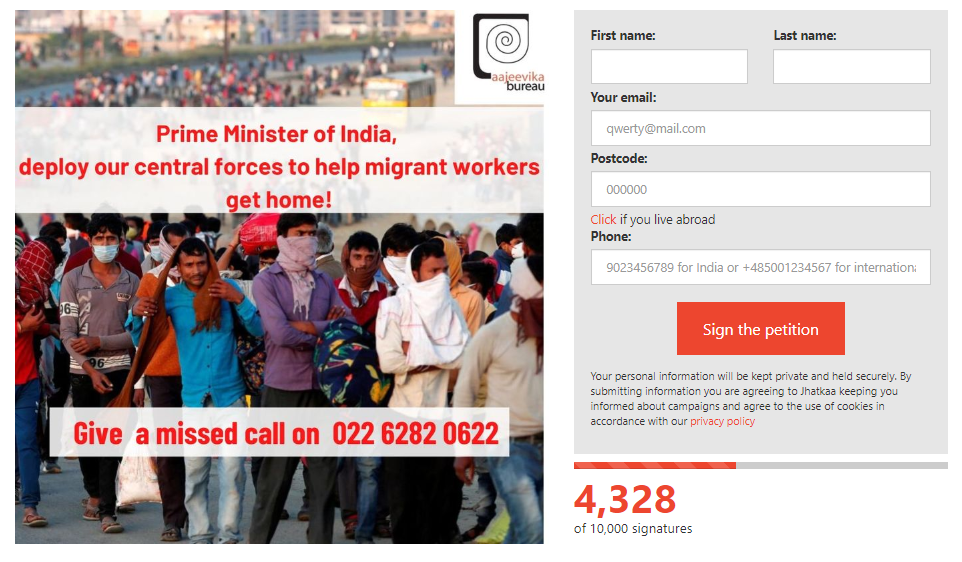 To, Shri Narendra ModiHonourable Prime Minister of IndiaAsk:   Appeal to the GOI to take leadership and responsibility for transporting millions of interstate migrants who are stranded or are en route home in the aftermath of the nationwide COVID19 lockdown.The ongoing situation is a humanitarian crisis that is unprecedented in our history. The predicament of our internal migrant workers has only deteriorated with each passing day. Instances of police brutality, infighting over resources at shelters, harassment on interstate borders, starvation, illnesses, and rail & road accidents are only escalating every day. Many migrants have also died as a direct result of these chaotic developments. Shramik trains have started but these are totally inadequate to meet the needs of the large numbers of workers. Migrant workers have little information about them. People have to run from pillar to post to enquire about them and have fallen prey to misinformation and extraction. State governments do not have the resources or the capacity to undertake the task of coordinating transportation for this population, given the sheer volume of the crisis.Noting that interstate migration and interstate quarantine are listed on the Central list of the Constitution (item 82), and how quickly this crisis has escalated across the country, we appeal with great urgency:That the Government of India takes leadership and responsibility for transporting millions of interstate migrants who are stranded or are en route home in the aftermath of the nationwide COVID19 lockdown. In this regard, we urge the government to deploy India’s central forces to work in close coordination with state governments as accorded in Section 35(1) of the National Disaster Management Act (2005).  This can only be initiated at the behest of your Honourable office and that of Shri Rajnath Singh, the Honourable Défense Minister of India.The Vande Bharat mission is a fine example which helped Indians across the globe to be safely transported home. Complete information is provided on the MEA website of details of flights, timings, and destinations.  Surely, a similar mission can be undertaken to transport migrant workers back to their rural homes.These are bizarre and challenging times. Those who have been most severely affected are internal migrant workers. It is vital that their needs be addressed, and that they be protected. They must be allowed to go home to their families and provided with immediate cash assistance through your aegis and that of the state governments. We believe firmly and unequivocally that this is now the need of the hour.We appeal to you to urgently intervene and respond to contain the ongoing crisis, so that this tragedy of unparalleled proportions is not allowed to continue.In Solidarity,Prof Abhijit Sen - Former member, Planning Commission, GoIRamesh Sharan - Vice Chancellor, Vinoba Bhave University, HazaribagS. Parshuraman - Former Director, Tata Institute of Social Sciences, MumbaiVibha Puri Das - IAS (Retd), Former Secretary, GoIProf Errol D'Souza - Director, IIMAProf Sukhdeo Thorat - Former Chairman, UGCProf Vimal Thorat - Dalit Writer and ActivistProf Ravi Srivastava - Former Professor, JNUNC Saxena - IAS (Retd), Former Member Secretary, Planning Commission, GoIAmitabh Pande - IAS (Setd), Former Secretary, GoIProf Amita Bhide - TISS, MumbaiProf Sujata Patel - Distinguished Professor, Pune UniversityNajeeb Jung-Former Lt. Governor, DelhiVibhuti Narain Rai - Former DGP, UPSwami Agnivesh - Social ActivistRavi Kiran Jain - National President, PUCLJustice (retd) Janardhan Sahai- Former Judge, Allahabad High CourtJustice (retd) Het Singh- Former Judge, Allahabad High CourtAruna Roy- Social ActivistSyeda Hameed - Former member, Planning Commission, GoIDinesh Dwivedi - Sr Advocate, Supreme CourtJaideep Gupta - Sr Advocate, Supreme CourtProf KP Kannan - Chairman, Lawrie Baker InstituteNikhil Dey - Social ActivistRajiv Khandelwal - Co-Founder & Executive Director, Aajeevika BureauSandeep Sachdeva - Co Founder & Director, Safe in India FoundationSudhir Rao - CEO  - Mediciti Institute of Medical Sciences and HospitalDipti Tandon - Co-Founder, JeevansaathiJagdeep Chhokar - Professor (Retd.) IIM Founding Member, ADRChandan Kumar - Hamal Panchayat and Angmenhanti Kashtakari Sangharsh SamitiAjay Singh Mehta - President Vidya Bhawan SocietyNarendranath Damodaran -CEO, PradanDr. Pavitra Mohan - Director, Basic Health ServicesRupal Kulkarni - CEO, Shram SarathiEla Bhatt - Self-Employed Women's Association of IndiaReema Nanavati  - Self-Employed Women's Association of IndiaPetition Signatories  ShekharChatterjeeshekhar********jee31@gmail.com768****938Holy Family ServicesInternational Movementhfsimov********ail.com703****385AspiSatarawallaasatara********mail.com932****924AsheeshGautamasheesh********7@gmail.com893****817SankuGanapathi Raodolphin********yahoo.com917****903AbhijitLahiriabhijit********hiri@gmail.com983****266WasiaIbrahimwasiaib********6@gmail.com983****393DariusGinwalladariusg********hotmail.com982****276p mSHARMAumangco********n@yahoo.com997****507MukulKumarmukulda********l.com919****957RashidShaikh413501b********l.com911****496Karuna KaraSwainkkswain********il.com977****526PassangBhutiabhutiap********579@gmail.com956****354ElarieFanailri_fan********.com980****262RakeshChodankarrakeshc********@gmail.com887****585mathewchackomathewc********@gmail.com917****333SangeetaDighesangeet********gmail.com982****828SunaiVashishtasunaiva********gmail.com981****781PrabirBhattacharyyaclassle********r@gmail.com943****129AmareshDashamaresh********oo.com986****204PratimaAcharyapratima********.pa@gmail.com981****926PrabhaRathipriyamv********i@gmail.com962****860DivyaDwivedidiv38mu********o.com982****276JagarSinghjugsing********ail.com943****002ArnabRoy Chowdhuryarniero********com886****478AnirbanBanerjeeabanerj********uruniv.ac.in915****106Himanshuyadavhimz.Sh********ail.com735****530LaluNanbanlalubjk********.com973****459SouravGiribubaida********mail.com875****844VijiMenonvmenon1********.com901****971MadanmohanJoshimadanmo********i@gmail.com988****568KhokanBabubengalb********@gmail.com332****536UtpalaShuklautpalas********ail.com941****093DevendraSinghdevgod2********l.com706****673SrijaniSensssrija********ail.com905****382रणजीत सिंहखरवडkharwad********gmail.com900****232Kumar ASinghprofakf********l.com941****102AnitaPrasadanitapr********mail.com986****852SunilkumarJainsunil45********il.com799****784NarayanBhambhaniprimepr********61@gmail.com869****343SafiaSayeedsafiasa********ail.com944****587MridulGhatakmriidul********900****278HimanshuChutnarayanhimansh********mail.com104****448AmbiliSasidharanambili.********l.com897****968Ramesh SRameshramputt********mail.com959****140KhamruzamaKhanrkindbl********.com934****670SrideviSrivatsasiridev********l.com988****605Jagat PrasadDashjagatpr********mail.com907****515BhaskarNaikbhaskar********@gmail.com773****815VijayParanjothiash.tiw********gmail.com997****656RAJU LAXMAN GAONKARGaonkarrgaonka********mail.com988****171PritiIngoleingolep********mail.com976****336ShaziaAslamdrshazi********hoo.com997****254VatsalaRaovatsala********l.com981****255BlessenGollablessen********.in807****593NavnitKumarnavmand********l.com981****501LisaThungchanothungch********gmail.com704****452AmbujKumarambuj@l********851****302DeepakBaldawadeepakd********1976@gmail.com990****101AdrishMalikadrishk********ail.com999****200ShellySharmasharmas********@gmail.com980****302BasabBasubasabba********.co.in900****000AkbarChitalwalaal_khai********l.com937****174MonojMajumdermktrish********.com943****500BageshBokoliabokolia********gmail.com941****364RajeswariGonalrajeswa********452@gmail.com949****770Saokat OsmanMallicksaokat7********.com947****634SantoshKumarmahi794********l.com990****864AniketPatilaaniket********l.com750****753AratiMeshramaratime********tr@gmail.com516****298TruptimayeeBhoisimalib********l.com787****352Amit Kumar MallickMallicksadvaba********.com943****045ManjuSillamanjusi********ail.com707****214RinaSawardekarrinasaw********.com897****901BanashriGhoshdrbanas********mail.com983****684NinaRairightra********com807****591ParamitaGhoshme.paro********il.com900****673ManishSinghmanish1********gmail.com947****183DilKhawaskhawasd********com973****832KhanSabasabaak0********l.com992****172RoshanChavanroshanc********l.com828****130ChittaranjanDebnathchittar********nath@gmail.com847****009MinjaStuleminjast********com864****111SaditSangmasaditko********a47@gmail.com869****396RajeevMangrarajeevm********ail.com876****700SeemaRichardsrichard********tmail.com758****249AninditaMandalsuchitr********2@gmail.com903****742KunwarSinghaadrshs********ail.com860****996ArpitaDeyarpitad********ail.com914****481MeenakshiSubbarajmeenaks********raj@gmail.com917****379NehaBansalnehaban********yahoo.com999****626AjeyParsama.parsa********mail.com988****913PriyankaPaul2000pau********a@gmail.com983****774SumohanChatterjeesumohan********.com757****001elizabethKorulaelizabe********2363@gmail.com971****609YohanSinghyohansi********ail.com974****784SanjayLunkad Jainsolison********ail.com942****851AshokSharmasharma_********oo.co.uk982****220H LolitChakmalolitch********@gmail.com789****600MaseeraShaikhmaseera********7@gmail.com913****912SyedMubaraksyed.mu********mail.com981****414SubhasishMallicksubhash********k@gmail.com890****954VijayVermaVijay.v********@gmail.com982****472AjitaNairnairaji********il.com704****373ElvinaD'souzaelvina.********@gmail.com989****558KaushikDuttakaushik********@gmail.com985****791BiswajitGhoshkolkata********@gmail.com979****297UzmaKhanukhanam********ail.com998****850Moh'dAltafaltaf80********.com831****622AshokKumarashokk1********iffmail.com959****977AbhikBhattacharjeeabhik.b********rya3@gmail.com967****871ArunBhatiaarunwri********l.com944****673ShriramSelvamshriram********mail.com971****295TapasDuttatapasbo********com990****599DeepaRajwaneydeeyar2********ffmail.com981****431RiturajKalitarituraj********mail.com986****207VishalChaturvedivishal.********di110@gmail.com942****038LawrenceGeorge Mannanlawrgeo********om755****617KannanRajagopalrajakan********mail.com994****948JesunMonisjesunhe********s@gmail.com725****691SachinRokdesachinr********il.com996****881ManishMakkarmanishm********gmail.com981****531Syed OmairAhmedahmedbr********mail.com888****977GitanjaliKesavangitanja********an@gmail.com983****854BilalMalikbilalma********@gmail.com979****089KhaleelAhamedkhaleel********57@gmail.com944****559PreetamSurmailtop********mail.com983****351NityaRajagopalannitya4u********om987****292DipakRoychowdhuryroychow********ak2014@gmail.com877****040SheilaDevallsheilad********@gmail.com976****307MohammedAzizuddinazizudd********@gmail.com940****953SureshKumrasureshb********ail.com982****261ImranKhanik1991i********.com933****440NilluBeheraNillube********mail.com958****500SimmiBatrasimmiba********9@yahoo.in997****155Innasi MuthuCristininnasim********l.com738****657JHANTUHALDARshalder********l.com842****276JayaShuklajayashu********mail.com991****398ReneeDwarkadasjayren1********hnaguesthouse.com935****614TaritThokdarthokdar********com943****320RajeevYadavrajeevk********o.com978****108ZuzePernalzuzeper********o.com911****921Akritiguptaakritig********9@gmail.com771****850ShachiBirthriyashachi.********.com964****444Narinderpal SinghAhluwalianpsahlu********rimannhospitals.com947****552DunnaAmbedkarambi4_u********om850****099RazackYoosufrazackc********.com984****221JafarMuhammedjaff.mu********om854****476MohanLoganathanl.mohan********l.com944****548DeepakGuptadevasth********.com953****341MahsinAhmedmahsina********il.com973****770RaghuKolkondaraghu06********com977****827JacobKuriankkjacob********mail.com975****274Mahavir SinghDineshmahavir********gmail.com942****670AnnVargheseannvarg********ail.com994****557ShivashankarRajivrajivsh********.com966****099NisarShaikhshaikh.********7@gmail.com889****474Rajan KumarJhajha.raj********jan@gmail.com981****556JhangeerAlijhangee********l.com957****099Shyam SunderShyam SunderPssr60@********833****138Dinesh E MChathudinbh19********.com890****226JoseAbrahamjoseban********mail.com123****890TaiNiYutai.niy********com873****919SamuelNHaokipsnhaoki********.com961****237Srisaila MurthyVasasrisail********gmail.com995****499रविकांतravikaa********.com941****424SanjaySinghonlysan********gmail.com932****195AnnarayaHangargiannaann********o.com998****032BuluImambuluima********com900****511SyedArifsdarif1********l.com903****636ShajuMathewscm91@y********in984****922RaghavanNamathraghava********iffmail.com982****064AbhiramReddy268.red********@gmail.com951****913IqraKhalil Ahmedsurveiq********il.com916****809SushimKurhadesushim_********yahoo.com983****558Abdul Aleem MohammedShaikhaaleem1********l.com982****620SparshLoboprithag********.com735****737FazalAhmedumiam10********il.com948****786BiswajitMukherjeebimukh9********com903****325KrishnaChauhankkchauh********il.com980****990MuraleedharanNairmuralee********ahoo.com943****178MdNajimuddinnajimud********ed253@gmail.com708****766AdamyaChetanadamya.********mail.com990****922DanielShimraywww.ana********e.com402****007JacobThomasvazhoor********.com960****742JoySinhajoyprsi********l.com961****546MdAijazajaz.ne********.in750****821MiracleBlahmiracle********mail.com878****093krishnasahukrixran********ail.com857****589NaqiJafersj.naqi********om983****368NancyRastoginainu20********.com875****070HarshDeodeohars********.com925****112DeepBanerjeepradipb********6@gmail.com943****080VinodLuniavinodlu********l.com936****799HimanshuDhabardehimansh********de@gmail.com805****735BibingTamutbibingt********mail.com600****370ImranSharieffimransh********@gmail.com984****244MukeshNandamukeshn********@gmail.com963****197Sri HariMuniswamysrihari********ail.com974****797KumaranNadarkumaran********gmail.com981****821AdityaNishadak23459********om830****126ChethanhsChethuchethan********340@gmail.com911****794Dilip SKulkarnidilipsk********55@gmail.com988****813Dr Aloke KantiChatterjeealoke19********.co.in987****165MaheshDevarayanmaheshd********@yahoo.in944****266KrishakBardewabardewa********@gmail.com954****301Tarit MohanSinhataritsi********ffmail.com990****558RoshniBhathenaroshnib********3@gmail.com982****481SreejaSarathsadrusr********.com944****406GangadharanKPsreekpg********an111@gmail.com954****253TusharBawangadebawanga********@yahoo.co.in982****384NaginaHasannagi652********l.com870****067SalilGuptaaquakum********.com852****901DanishIqbalidanish********.com761****028AkhtarMalikskyblue********cture009@gmail.com862****186UmeshPrasadbko_ume********.com776****794VaqarKhannankhan********om909****095DhanrajZepherindhanraj********007@gmail.com908****624GREEN INDIA CHARITABLE TRUST Madurai.1Arumugamgreenbh********mail.com999****044ShraddhaPatleshraddh********mail.com797****986MichaelKambleplaydim********@gmail.com887****633SyedRahmansayedra********@gmail.com812****152MariaSoosaitmsraja********co.in996****741SomShekharansom_she********ediffmail.com999****495RasheedAnwarRASHEED********AIL.COM917****971KrishnaKarkihilaryp********7@outlook.com988****652WasiyaAinwasiya_********ail.com934****344ArulKumararulkum********@gmail.com982****135AvinashRajputar51228********com813****521ArnabMondalarnabde********l.com875****760TombingThangtombing********@gmail.com996****727IbrahimShaanibrahim********92@gmail.com971****786SukumarRoygoregao********l.com810****078AkankshaChaudharytocakan********il.com876****886RajeshBenganirajeshb********1@gmail.com876****895AbdulAbdulabdul_l********yahoo.com379****570K..V.Ramachandraprathib********sn@gmail.com889****305YazdiBonesettefryhehabj********om960****710ShashiSinghsinghsh********mail.com411****745ChaukidarSharma Kishansumedha********@gmail.com759****330GhanshyamMathurghanshy********@yahoo.com889****426SatishTamangsatisht********gmail.com755****727RajSethrks_may********il.com982****644JayaJairamjaya062********com951****936ZohaBaigyasminb********.com900****189NidhiKarotiyakarotiy********@gmail.com900****095RamuPatgirirampat0********il.com967****225Pushpender KumarKaushikpushpen********ik98@yahoo.in999****387VipinSarawatvipin.s********mail.com941****008SureshUchilanugrah********l.com963****933DeepshikhaChakrabortydeepshi********4@gmail.com890****848Ram NareshJharnzha38********om334****626sushilTiwaritiwarys********mail.com900****738SantoshKumarsantosh********look.com897****588VasantJadhavvasant_********com981****565NandhagopalChandrasekaranpunigo@********m900****766SrikanthThiyagarajantsk0101********om992****971AkäKhalifawhitekh********gmail.com971****245ValhallaHmarvanlaln********@gmail.com876****853SaswataChhatterjeeatv.cha********@gmail.com943****147EyelobeniBaselPralil2********l.com782****097KpaakbaraliKpaakbaralikpaakba********oo.com967****048VijayaKumarivictory********o.com986****306PrincyJosephprincya********2009@gmail.com940****087KishoreHaridaskishore********mail.com949****281SubhasishChatterjeesubhasi********rji63@gmail.com943****587AnuradhaSanyal Karimranjini********mail.com894****558MaryJoemarysug********ail.com984****636SuranjanaSahaSuranja********@gmail.com896****265SibuDassibu_da********hoo.com943****843DebalinaBiswasdebalin********ail.com872****534SwadhinMukherjeeswamukh********o.in943****114AmitDasamitdas********.com989****444SangeetGhoshsg.sang********com905****301AbdullahKhanabdulla********hoo.com932****523SayantiChakrabortymidsaya********aborty@gmail.com934****178Y SRINIVASRAOysriniv********sr@gmail.com912****666ManzarJameelripon_c********.co.in943****836ChetanaHarveychetuh@********m963****686JoydeepMukhutyjmukhut********com900****885PrabodhJamwalprabodh********ediffmail.com941****912DrAzeemMokashidrajeem********ail.com809****366KannamallaNagarajnagaraj********ses16161@gmail.com837****161DharmveerGihardocdvgi********l.com991****599JyotiSingh11jyoti********il.com725****300GanesanSivaramganesan********ymail.com944****134BowdenMoreiraavbmore********o.co.in967****518KumarMudaliyarkumarmu********1@gmail.com989****157GraceGellatlygracie.********@gmail.com973****139RitaNayyarritanay********l.com931****728LavanyaNambilavanya********il.com914****852SiddharthAcharyasiddhar********ya@gmail.com992****114AshfaqAliindia.a********l.com731****194SohilKhansohilkh********gmail.com752****399DebrahHuberdvora_9********com852****778SubhashreeBhuyanshreesu********gmail.com898****839Mohammad yusufPathanpathanm********usufm@gmail.com951****452PremaDixitpremanf********l.com895****274MohanRanganathanmohan.v********@gmail.com934****856JoseAnil Kumarjoseani********.comommail.com620****145ChindeiKimLhungdimc_kim16********ail.com897****650RemyFernandesremyanj********ail.com982****342RidhwanDadanrdadan7********.com961****797AsimMitrabipulat********abul@rediffmail.com943****128MohammedUllahmohdash********il.com996****934KrishnamacharSrinivasasrini92********hoo.com997****900TiashaGoswamigoswami********9@gmail.com858****974DeepakDeodeodeep********il.com990****920LalithaPricesafla25********ail.com900****276NikitaPadaliapadalia********323****867ShyniGgshyni1********com974****601DattatrayaThoratshaam.t********ail.com787****258AkoijamMSinghkjmmukh********gh@gmail.com708****919Mohammad ShahidKhanshahid.********gmail.com962****305SureshrajanSrinivasansureshr********a@gmail.com984****883ThiagarajanSomasundaramst.raja********.com948****974DebasisChatterjeechattde********om943****773DanishKhandanish_********yahoo.com704****586AsaDavidasajdav********.com944****882Subhasini DharmarajanDharmarajandshubas********l.com982****417ThaniColneycolneyl********il.com936****410MaryanneEkkamaryann********ail.com850****947SamuelStephenstefens********l.com747****300AshinIndacakkasonam1g********ail.com660****425AbhishekDhakardhakara********com950****880SakinaDeputyDeputys********mail.com976****852KanchanKumarkanchan********riar@gmail.com977****791SteffiDaiberdasindi********.de177****234Sumanmistrisumanmi********a@gmail.com748****716SoumyadeepRakshitsoumyad********mail.com897****061NagabhushanaTrtngb199********com991****708VinodModimodipun********com832****949SantoshAhiresam.unc********ail.com740****705GopestOutsidergopestb********gmail.com789****722JayantGirijdgiri2********o.co.in887****663ProsenjitChowdhurychowdhu********mail.com968****364KamalaKumarkays206********co.in981****646OmilalAzadomilala********il.com799****843PareshShahliberty********otmail.com982****892SuchetaKulkarnisucheta********l.com942****822SRajasekharannairNairsrajase********ir@gmail.com949****679Kamal KishoreAgrawalkamalag********gmail.com943****140HabibSalehbright_********@yahoo.co.in798****915PankajBodwalpank2me********om962****145KhadijaSyedkhadija********ahoo.com998****580BhaskaraGottumukkalaraju.gm********.com913****661NarmadhaThiagarajansstcv92********om904****577IrrfanShaikhns27976********.com961****984NanjayBhutiabhutias********ail.com760****287AnthonyMmanthon********gmail.com782****777SanjeevAhluwaliaAhluwal********oo.com984****499Arunesh MaiyarArunesh Maiyararunesh********mail.com900****460BensonNongmaithemnongmai********on@gmail.com977****990TausifAhammedtausif.********8@gmail.com977****443AshaSethashaset********l.com971****851PrakasMohanprakasc********ail.com944****916NitinAgarwalnitin.a********s@gmail.in886****354TengsengSangmat_nsang********.co.in908****954KomalaManjappakomalam********9@gmail.com997****756NidhiSinghnidhi16********.com844****344SusantaSenapatisenapat********ail.com993****253MargaritaSanchezmsanche********.edu347****760DLipdilipma********gmail.com953****502PoulamiBasupoulami********@gmail.com801****622JanetPremjanetpr********.com944****016MadhuriMadhurimadhuri********il.com987****535PramodNarnawarepramodb********l.com770****363PramodGuruprakashpramod_********.com997****887ShabanaJabeenshab722********om963****081GraciasJosegracias********ail.com963****465JaisonGeorgejaisonk********l.com876****511TanviSuvarnatanuson********il.com787****917GaneshkumarRahulkgkrahu********ail.com995****948SunilBosesunilb.********il.com981****409AsokBanerjeea_k_ban********hoo.co.in943****215JayakarKrishjayakar********ahoo.co.in990****679RiyazShaikhriyazdg********om808****296MonikaRoperiadrmonik********ail.com720****960AniketChakrabortyrjgamer********mail.com850****626ShashidharRoxsizzles********gmail.com984****463UDAYROKDEUday150********l.com987****350Anandalal RajuSpikoindi********hoo.co.in944****991OlgaVieiraolgavie********ail.com718****038DeBadebangs********i@gmail.COM877****925MaryPariathmary.va********b@gmail.com990****036অসীমদাশগুপ্তguptada********@gmail.com863****871JohnsonVarghesekullura********gmail.com993****870JohnJosephannitaj********gmail.com997****997Karnataka PcrHuman Rightspcr.kar********mail.com944****390ManishKumarmanish.********@gmail.com943****712MaliniKotharimalinik********@gmail.com983****169ChampaSahachampas********il.com776****094JayaseelanNadarjayasee********ail.com893****121UshaCharlesushacha********mail.com944****289DrmaryCatherinedrcathy********il.com984****302LahiriAmitlahiri.********mail.com981****090MitaliMohantamitalim********@gmail.com943****975SangeetaRajapalanha********ion@gmail.com992****600BinoyDebnathbinoyb9********om973****949SyeedDanishdanishh********eed1585@gmail.com934****546Rambothujagadeeshjagadee********mail.com807****309StellaFirozistellah********mail.com887****637BasabiBanerjeebasabib********om947****794PrasadBajilakeriprasad_********@yahoo.com807****460RethinaSamyk.rethi********amy2013@gmail.com994****047HarishKumarharishk********il.com886****122ThomasGnanasekaranthom030********l.com944****187SabuSinghsabusin********ahoo.com989****986PadminiSathyavathipadmini********gmail.com989****559SuktiSarkarsukti59********om983****096Ramesh CKoundalrameshc********o.com941****405MalikJaanmalikja********@gmail.com967****693ShyamalBoseskbinte********l.com900****015BasantKumarartatra********il.com935****951AyubGulbargaayubgul********ail.com774****677Reshma RemeshNelliparambilremesha********ates@gmail.com982****623ShivaKumarshiva19********.com805****294PriyankaSinghnurpriy********il.com789****177TuhinDebnathtuhinde********gmail.com897****670VioletDsouzavioletm********mail.com986****230PrasannaNiduramprasann********@gmail.com996****396ShylendranagShyNarealsta********02@gmail.com953****568AshiqHussainashaqhu********gmail.com788****019GautamSinghalgomzion********il.com970****288UshaSinghushaa00********com975****478GeorgeBraganzabraganz********gmail.com948****623AntonyFernandezsearsen********@gmail.com984****950AjayRamtekeajay.ra********0@gmail.com851****978SonyPraveensony.pr********@gmail.com991****425RajShekarkshekar********o.co.in982****695Rakesh kumarShawrakeshs********iffmail.com933****663SumitaSamantasumitas********@gmail.com941****675AncilBernardbernard********tmail.com963****696ManeeshKumarkumarma********@gmail.com993****712Padam Parkash SinghDilgirdilgir_********yahoo.co.in941****792VKValpadivkvalpa********.com897****166Tashi TsheringSherpagarjata********ail.com973****228Ramesh GGuptaguptara********il.com987****160Sivam RajeshKumarsivambi********oo.co.in763****677SriramKrishnandpmsrir********.com984****690MaheshSinghmaheshs********8@yahoo.com982****592MuruganReddymurugan********@gmail.com756****307RamanaKandulark_kand********ail.com994****170SaptarsiRoyroyysap********om878****856GKSiamsiamvic********il.com937****619Prakash p MathewMathewemyprak********gmail.com944****121DuhiKhawlhringcygnet1********il.com986****243GopikantaGhoshgopikan********gmail.com943****776ShivrajPatilks51740********.com782****622RubynSubramaniamsrubyn5********.com976****159RossaPaulrossaap********l.com967****045KhusroAhmedkhusro.********ail.com988****776MateenZaferpstirc@********m941****038PrakashChandraprakash********952@rediffmail.com790****874ShikhaNayakshikhan********@gmail.com943****185আমিইমামimamudd********gmail.com801****032AndrewPintoandrew.********gmail.com981****003LalitBhardwajlalitbh********9@yahoo.co.uk952****358SunilBhatwadekarbhatwad********l@gmail.com619****898VenkateshVenkateshvv30622********om964****304ManojKumarmanojec********.com982****857PhamhringSengulphamhri********.com961****698AtulChavhanachavha********il.com992****965Anniline Sudarshini KawalKawala878860********il.com865****729RajKumargodluck********il.com973****189OsmanAlirahul.o********il.com877****798RamaJaganmohanramajag********gmail.com948****975RahamathMohammedm.raham********ail.com962****802MaxDozevilleMax.doz********range.fr360****445KarunakaranKkarunak********@yahoo.com917****161ShyamalPalsplshya********mail.com876****604RanitaMaibamranitam********@gmail.com985****493SaeedasabaFazalsaeedas********o.com967****027Rehmatullah RounyalRounyalrounyal********om941****203PearlyYahyapbyahya********om983****887AminaMarkaramina.m********ail.com771****544KaushikChatterjeekaushik********jee@outlook.in947****588Shah AlamKhanshahala********gmail.com983****864Ajaya KumarRavuriajay.ra********il.com944****726KundaDesaikunda.d********gmail.com981****796MuzzammilHamidanimuzzamm********ail.com982****305SnehansuBhadurisnehans********i@gmail.com810****316Asha VirendreYadavasha_vk********hoo.com991****710RatulMazumderratul70********.com967****951MandySinghmandeep********il.com904****915SyedUsmansyedusm********mail.com855****639Vijaya GopalaKrishnavijayak********gmail.com984****760DamchoeMaitreyid_pramu********.com349****544SubhashN Subhashsubhash********ail.com600****120AbdulMateen Shaikczgulba********l.com998****777AkbarShaikhContact********3@gmail.com879****830SaurabhSohane Guptassohane********ail.com983****644SamirAhmedsamirah********gmail.com983****598TriptiJaiswaljaiswal********96@gmail.com860****799DiptiManjarekardipti.d********@gmail.com937****137ZafarKhankhanzaf********il.com987****707RiniRadhakrishnanrinirad********an19@gmail.com897****776SaurabhDwivedisaurabh********di@yahoo.in998****070JohnCyna Hkjohncen********gmail.com851****765PriyankaUmalepiumale********.com842****332AnithaDevallaanita@k********n989****376NehaLedgerledgerh********il.com989****315DilipKadamddkadam********com942****330SamsuganiMsamsuga********mail.com877****173ArbazQureshimohdarb********ail.com911****792MonishaPaomonisha********ng@gmail.com936****360MotiLudhwanimkludhw********l.com932****012ShivaRaicvarai.********l.com912****717Satendrasinghsatendr********@yahoo.co.in987****012VidyaChhabravidyani********ail.com981****517KrishPreetykrish.p********hoo.com916****326A NitaSinghanitasi********hoo.co.in982****055NgangomHungyosrhngan********il.com986****130KrishnaPrasad Raykrishna********il.com985****700PiyasengManpoongpiyasen********g@gmail.com841****879SheikhBasirsbasir@********m981****992JoySahajoysaha********.com842****887KavithaKrishnankavitha********.work@gmail.com096****156PrityGupta17gupta********ail.com888****309SandeepLandesandips********ail.com982****201MjosiahHrangkhawlmjosiah********wl347@gmail.com878****352MahmudFareedmahmud@********net961****462RituMandhaarrituman********@gmail.com849****073Mohammadshariqueshariqu********il.com727****797MariaRodriguesrodrigu********961@gmail.com982****370AngelaKhangelll********gmail.com702****199AlirazaNooraninoorani********gmail.com999****005IbrahimShaibrahim********d92@gmail.com998****851RashmiDashrinky.r********l.com998****315BishawjitDebnathdebnath********t@gamail.com970****275RoyKroykanc********tlook.com963****241AbhishekMajumdarabhishe********r27081995@gmail.com903****260PunjarlaNarsing Raonarsing********l.com995****137MichealTiwariprakash********rakashmicheal.t@gmail.com952****088MapuiiPoontempoonte********om986****270DhanashekarDhanashekarjayamma********.com994****172NatarajanDVnataraj********il.com917****960Kaushal NarayanSharmapearlkn********com975****300AsifThasariyarahiana********l.com901****281SadiaMukhtar Ahmedsadiapa********2@gmail.com989****164MeenakshiAdhameenaks********mail.com941****060AnandaChaudhuryananda.********y@gmail.com983****090अमितसंग्रामamitsan********mail.com943****311SamadhanDot INkabirti********ail.com891****277JohnsonSjonsons********l.com990****752MuniThejavmunith********l.com720****435RameshKanchanrameska********ail.com998****903BhavaniGuntigmlhand********ail.com984****422SimranRaajsmrnrj3********com995****459TousiefAtouseef********l.com984****146RamboKrishnakrishna********il.com889****078SangitaSinghsangini********gmail.com789****013JayantaSadhukhanjaysadh********@gmail.com908****267RichaBishtbishtri********ail.com987****342MohammedShuaibnmp.aut********il.com914****966OmkarnathTiwariortiwar********hoo.co.in982****230KaviPriyakaviavi********in978****841MeenuPaliwalpaliwal********mail.com735****337KondapalliAbhishekkondapa********hek@gmail.com949****663SheikhRasoolpharcyf********.com898****608KrishanuSenkrishan********oo.co.in865****455AnilSinghaksingh********iff.com943****099VarunMadanm.varun********ail.com987****259प्रोफेसरप्रकाशprofpra********gmail.com943****072ArfanulHaquehaquear********ail.com917****723ElangoAsaimuthuelango6********o.co.in971****917Rachel santhimallipudirachels********@gmail.com814****567PrathmeshWandhareprthm78********com954****965MaheshBhattindiamc********.com986****974HermanAl Ayubiherman7********l.com981****488HarithaPillaiharitha********@gmail.com900****679SwapnaKoshyswapna_********ahool.com150****368LaxmiSakialaxmisa********ail.com891****477RajniTopporstcorn********.com787****566RupaChinairupachi********hoo.com829****709JayathilakKNknjthil********.com974****638Drx DevanandUkeydgukey@********m937****657ManashiDhakalmanashi********il.com842****460AjaySinghajay.si********gmail.com940****489MohsinDadarkardadarka********gmail.com750****551AnandRudanianandri********mail.com972****766RajjChawlarajc935********com913****449Veeralveeralo********@gmail.com860****899SagarTathodestathod********com774****087FouziaShabnamfouzias********3@gmail.com798****050BalakrishnaNaikgnanish********ail.com988****070JoshiKamleshjoshik.********ail.com982****538ShajiPunnilathaddonay********il.com704****739AdvAgnihotreenavneet********i321@gmail.com830****836SangitaGangulysangita********gmail.com733****792DhairyashilPatankardapatan********l.com897****243RohitRamtekerohit_3********ail.com955****756FelixXavierfelixyc********.com994****714DayanandBangalore Jayannabujjibn********l.com786****641AnandiVenkatesandrvbhav********l.com809****900RajibMaityrajkolk********@gmail.com896****710PankajSharmapankaj0********ail.com889****121IsaacThomasisak195********com944****511MonicaCardozmonica.********mail.com779****795MalavikaMitramitrama********ahoo.com930****065SajalChowdhurysajalbd********com943****816EdgarMathewedgarma********@gmail.com735****852KolliNarasimhaiahkollina********ah@gmail.com997****426AsifShaikhsfshkh2********om830****616VijaiSrivastavavijaipr********vastava@gmail.com945****649MadhuPaswanpaswanm********om703****697WilsonD'souzawillydz********ail.com771****755Surendra KumarPatrisurendr********mail.com886****960PurusothamaNagappamohanad********sotham@gmail.com944****912seemayadavTrustca********ional2011@gmail.com988****000PrernaSharmasharma.********@gmail.com828****261Sarat KumarRathrath_sa********ffmail.com889****584VasantNarwadevk.narw********l.com989****839A KumarSinghus24731********om942****651AnkitDasankitan********mail.com846****441BasheerCherthalabasheer********a@gmail.com944****407Nikhil N MMaitynikhilm********mail.com906****448KrishnaveniRamesh Babumvenira********@yahoo.com979****683arjavshetharjavsh********ail.com966****908SatyanarayanaIndukurisatishv********.com988****042Ram SharanGuptarsgupta********il.com992****830RaviKiranravisan********com917****022SamudraSaikatmsamudr********yahoo.com943****412HafizAhmedhafiz35********com943****874SolomonNesamanibmsi.in********ail.com956****245FPatheryasushima********ail.com959****112GangathimmaiahVenkataiahvgangat********@gmail.com984****060GeorgePulikuthiyilpulikut********ail.com944****338ShekharMGRmgrbang********hoo.com984****787RamChoukhanyrchoukh********l.com995****490AnanthKulkarnianantvk********rediffmail.com996****152DiwakarKhetankhetand********mail.com841****025NishKumarnish.na********ail.com738****448SudarshanGowdasudars6********com974****055ShyamalMitraletsgot********avels10@gmail.com983****754YusufRaajayuusufr********ail.com940****684RafeenaRafeenashaiksr********.com901****284CharlesVedanayagamkalveda********om948****651RaviShankarravisha********er66@gmail.com933****830NiteshRoyyadavji********mail.com707****775LeelaPalaiahpleela0********l.com949****553DebashisGhoshdastidardebashi********04@gmail.com898****757JASARHussainjasarPS********com956****407ArpitRanaranaarp********ail.com809****112PushkarakumarPKpushkar********@gmail.com984****181SirajKasimsirajka********ail.com989****451ChristineAlphachristi********@yahoo.com982****649AdwaitMahajanadwaitm********@gmail.com942****593TashiTopdentopdenl********ail.com973****192HarpreetSinghlimitle********gpvtltd@gmail.com981****131AaishyaraGangulyas.gang********ail.com962****679HannaMominmominha********il.com995****187ChittaRanjanbabulus********il.com904****980AvinashSukhdeveavisukh********il.com942****616BharatSethibbsethi********com987****676RanajitChatterjeeranajit********.com933****040VenkateshAiyerpushkar********il.com982****790SharmilaMajumdarsharmil********ar@yahoo.co.in983****275राहुलजेटीथोरrahul.s********r@gmail.com955****063ChethuJoshjosh4uk********.com889****264SamreenKhanayubsam********gmail.com892****777SandeepanThapliyalsandeep********yal@gmail.com995****740Mona HGeraldmona28a********ail.com987****008RajeevSinghrajiv.s********gmail.com935****303AsitMitramasit45********com987****608AjayGaneshkarbug_bab********mail.com932****341NandaiGangurdenghoder********.com983****795Amit TerorTeroramitt92********il.com860****604ArunTrivediaptrive********il.com965****650Hooded AngelSalahbetsyne********com961****885KuppuswamyKrishnankrisham********fmail.com989****397AvinashSinghavinash********993@gmail.com989****280PratikGuptapratikg********6@gmail.com999****768SudhirSajwansajwan.********.com989****158VimalCatherinevimalbb********com782****047AchingZeemeekzimikch********hut@gmail.com872****110GangadharaMurthynsganga********hy1966@gmail.com934****409VirenderSudanvirende********mail.com941****531NeiraDuttneira28********com967****142EmimaldaSubhroemimald********com900****851ShankarShamanurmilansh********ail.com843****788AroopMitraaxmitt5********com987****279RaghuramAkulaavrr195********com949****713KasimPanikaveetilkasim19********.co.com944****493RamakantDanidrrkdan********com989****342MohammadNaseeruddinnaseerr********s@gmail.com984****868UshaSaprausapra@********m987****323AsishGanguliasishga********diffmail.com983****649AnuvarshNaanvarsh********o.co.in944****220L KRISHNA REDDYReddyomegakr********dy67@gmail.com924****679S.p SrikarBhattarsrishan********il.com886****238SumanthNathsumanth********gmail.com901****514AbdurrazzacqkKasim Sheriffabdur_1********co.inb944****321MohammedZubairullamzubair********il.com934****598VoraPrasadvorapra********l.com949****059AmitSingharyan.a********ail.com773****392SandeepKainsandeep********ail.com898****786PanditKamalakarkamalak********1@gmail.com929****757ParvezYawaripyawari********om996****786MuthukumaranVisvanathansanaka0********co.in944****127ChandrranNarayananchandrr********mail.com899****681SubhendraBasusubhend********5@gmail.com905****883KareemKarasserykareemk********@gmail.com944****182SanaGouri Sankarabhi_sa********oo.com990****031DrGunjanVatsakumargu********ar28@gmail.com930****668SunitaPandeysunitap********6@gmail.com987****935ShainazTambolishainaz********gmail.com986****665ShankarGuptaskginte********ail.com916****389PavanKumarpavanku********iki@yahoo.com984****018SakthiKannashathie********@rediffmail.com984****743ReginaPameidairopa********l.com986****057DrjunaidAthimanniljunu4al********om889****467RanjitSinghran.wat********.com991****829Rahulyadavyadavra********142@gmail.com829****153NikhilRaj Nnikhilr********@gmail.com963****010AdarshKaradarsh.********l.com797****189SnehashishChatterjee9411627********l.com941****713AgneloGonsalvesagnelo6********com988****909MehnajAlammehnaj.********mail.com898****385VrushaliLahanevrushal********498@gmail.com776****373PadmarajanSriramandr.phoe********gmail.com999****849RakeshJawacareerc********956@gmail.com925****785AjaySainisainiaj********il.com881****017AshleyMenezesashleym********@yahoo.com952****784MaheshKotamahee83********com707****641VirendraUchchsareuchchas********ndra@gmail.com977****350MohananGovindanmohanan********12@gmail.com949****409PravakaranRaopravaka********mail.com983****786Partha SarathiBasakparthas********sak32@gmail.com956****163AnandanKandasamyanandan********.com997****534BijanDasbkdas19********fmail.com943****394AbhijitNathabhijit********gmail.com943****796JohnLobojohnlob********o.com916****110EllaamSamamchellam********o.com956****100HarshChitlangiaharshch********8@gmail.com911****037RahatYusufirahat.y********ail.com983****560AtulyaSinhaatulya1********com957****565ShivaprakashGadags_gadag********.com984****234ParwezurBiswasbiswasp********gmail.com943****716DipankarShibudipanka********mail.com943****819A VThomasavthom@********m988****123MukeshGuptamukesh_********iffmail.com995****681MamathaRaomamatha********gmail.com988****867SunitRajyagurusunit_1********o.com990****123DeepinderMohanepglind********.com922****670VipulBhoirvipulbh********ail.com992****123ThangginmangBaitethanggi********te@gmail.com961****086MiltonPaulmiltonk********oo.com923****207AakashKhunteaakashk********ail.com805****085RickyLobolobo.ri********l.com809****120LalithaPrakashlalitha********9@gmail.com924****891PynzLawrencepynskhe********ail.com855****200TabassumKhantabassu********otmail.com993****619ThiruVengadammthiru2********com966****342PrasannaDaliparthidalipar********anna@gmail.com939****697ZahiraRahmanzahirar********05@yahoo.co.in994****391SHEKH ABRARABRARabrar.s********mail.com982****191MohitDaheriyamohitdr********l.com942****767SwapnaKumarswapnak********@yahoo.co.in984****838Gautam KumarMukherjeegkm_04@********il.com941****771SantoshLouiskzalu@h********om702****334BenjaminSamuelbenjami********015@gmail.com974****167AjaySinghahansin********mail.com750****664MehboobRahmanmehboob********dial@gmail.com970****916UrvashiLuniaurvashi********ail.com934****799VaishaliSangmavaishal********mail.com943****047RaviSinghravinde********oo.com958****415TruptiVaidyatruptiv********gmail.com932****265AnitaChopracrimson********il.com982****911K.R.MasilamaniMasilamanimasilam********gmail.com944****388SushantAryadagar.s********mail.com701****477MozammelMandalmaznu58********om980****260SatyaranjanKoduruk.satya********mail.com834****645Ravinder SinghMehtaravinde********45@gmail.com987****555RakeshKundurkundu8********.com977****307AngukaliAyeayelimi********l.com873****162PraveenKumarmalviya********684@gmail.com749****663RoyGeorgeroygeor********otmail.com974****891PaulSubhakarsubhaka********tmail.com782****486TaralimBasisthataralim********mail.com708****721RoselineDcostaroselee********osta@gmail.com896****059RupaliBilkarrupali3********l.com705****036RwdwmshatBasumataryrbtybty********om940****500RohitSinghrohitsi********l.com869****626TulikaGoswamitulika.********66@gmail.com987****212ShakuntalaKumarkavita.********cketmail.com773****234BungbaWangkheimayumlastkin********gmail.com812****899Mohammad ZeeshanKhangulabo9********.com915****254SanjeevBiswassaipcb3********com945****988DebashisShawdebashi********m@gmail.com983****024JoshyThoppiyiltsnjosh********com938****514AshokMashok21********l.com729****345GargiJaingargi_j********yahoo.com989****906SrinivasSomeswarsriniva********ar@gmail.com998****775SunilKumar Srivastavasuneelm********com969****773RameshwarHelodehelode.********.com940****577HinaGuptahinagup********ail.com982****920DebshankarDasdebdas9********com932****975RajuRaju Chaoudharychoudha********@gmail.com932****766PranabHazarikapranabh********952@gmail.com801****897SaikumarDubasisaikuma********il.com944****894SarabjitSaini Aapsarabji********@gmail.com995****709BharatShekharbharat.********gmail.com981****730JayaGangwaljayagan********mail.com988****931SubhasishChakrabartysubhasi********mail.com773****738ChetanRamchetan.********ail.com966****740RameshAhirahirram********mail.com902****172ReshmaLohialohiare********il.com970****631DrBenoykumarChattapadhyayabenoy13********.com922****353SanthoshHrsntsh77********om779****207DaianeDianediane17********mail.com780****531VidyaVinayakvidyapa********ail.com990****112JayakrishnanKelathjkelath********om984****684MichaelLobomike_ab********com998****400VasuMethilmvmethi********com.com940****960ArmaityMaroliakersime********ail.com829****389Vishal CKharkongorvishvin********iffmail.com013****254ShashiSukenkarithardw********ffmail.com940****052ArunavaHazraa.hazra********m861****767BeniyaBeniyabeniya1********mail.com917****750BhaskarChakrabortybchakra********.com932****879SetuGoyalsetugoy********il.com898****033NathanFrancis Antonyfanatha********com984****914RakeshReddyjohncen********nd77@gmail.com948****499GaneshKanadegkanade********com982****817VRamanaParies_i********iffmail.com973****160SanjayKanalssk1204********il.com929****170Tashi DorjeeLamaltashid********gmail.com960****676SudhakarTagadesb_taga********.com966****200HaroldPintoharoldp********gmail.com976****430AnjlinFernandezanjlinv********@gmail.com942****016SudhirMishrasam16su********oo.co.in996****070अभयकश्यपabhaymk********com805****313razi ahmedshahrajiahm********hoo.in706****412SaifurKhansaif@la********i.com997****567GangiReddyrrds111********om998****008VachanaShettyvachana********mail.com953****455VijaylaxmiJoglekarvkj999e********l.com960****885AnupWankhadeanupwan********mail.com703****330FranciscaMesquitafrancis********uita@gmail.com986****467DeepakVyasdeepakv********@gmail.com972****263Prasenjit KumarRoyprasenj********@gmail.com869****616SatyendraKumarkashyap********mail.com991****898ChengalreddyPeddireddychengal********.com984****600MadhuMitamadhurm********o.co.in971****509HameedAbdullatvhamee********com994****744Mohammad BarkathAlinbacorp********yahoo.com957****711ShakarBadshasamir77********co.in810****124EspiGomesespi.go********il.com916****897SireeshaAlapatisirisha********ediffmail.com990****112DilipDeshpandemsmrast********l.com942****551ReetikaRaireetika********rs@yahoo.in974****517PrashantSinghpraxant********ail.com941****144MecwanAniljacobanilmac********gmail.com798****812HasbiyaKhankhanhas********il.com976****409JohnsonThomasjohnson********mail.com982****726ArunMaheshwariakmah05********om941****512PRASADREDDYjaioras********gmail.com949****239EnnaiahUmmadidr.enna********l.com949****288Ashwani KumarGoelakgoeln********o.com971****867MohammedFarooqmfarooq********ail.com568****966SarandhaRooj Chandasarandh********ediffmail.com843****932DintharaKawilamMapuiak********mail.com943****500FredrickSequeirafreddy.********gmail.com984****339DrDipayanSahadipayan********@gmail.com943****495JayaTidkejayashr********911@yahoo.com779****980RajKamalthelion********@gmail.com981****947RahulRastogirrbomba********l.com982****506AjayKumarajay303********il.com953****092KirpaTheengkirpata********mail.com940****310AsimSubbaraimohi********mail.com901****338AnitaRanarana_an********gmail.com813****794AyushiTiwariat2683@********m938****775SujataBhattacharjeesujatab********tmail.com990****607HyderUnneenhyderhy********iffmail.com944****231AshokStanleystanley********ail.com978****659saraswatiSubramaniansarasli********ail.com981****779AnilMokalakmokai********om989****650AjitaSrivastavasrivast********a20@gmail.com521****886ZaidKhanzaidykh********il.com783****390KamaalMohammadkamalva********hoo.co.in961****940VikasKumarkajupra********mail.com752****038VallikkatMohandasmohanda********at@gmail.com773****726RajeevRrajeevs********l.com771****576PurnenduKhasnabispkhasna********l.com967****947DibyenduBhattacharyyadibyend********charyya@gmail.com967****499AyyappanSubramaniamayyappa********niam2@gmail.com842****271RudiWarjrirvwarjr********com857****339RajkamalSinghrajkama********es@gmail.com754****894AnjumKhankanjumk********o.com965****725JoselinrabyRabywww.jos********@gmail.com989****608AmritaJadons.amrit********l.com997****475SomaMitrasmitra1********l.com907****910ManiThiruvengadasamytmanime********com950****444AnitaBhardwajanitash********.as@gmail.com965****601ShrikantJeurkarsjeurka********com988****276MadhumitaSensen.mad********@gmail.com963****800SantwanaChatterjeesantwan********ail.com983****601PudDinmaribas********il.com708****269SuhilSahebsuhilno********.co.in984****908NarenSahaidemon_d********hotmail.com916****398NarendraBishtnarendr********gmail.com972****926NiteshSalvinitesh.********tmail.com982****639VeonaD'Melloveona_a********.com989****417SreedharRamamurthienviron********l.com981****244JohnDennisjohndav********@gmail.com782****608MahendraSinghsinghma********gmail.com945****660PuneetKoursinghta********ail.com962****527PadmajaRaopantula********oo.co.in981****672SwatiJainswati14********oo.com817****004LeenaPhadkeleenaph********il.com986****140KhalidSirajkhalids********@yahoo.co933****929OliviaDsouzaolive_p********ail.com855****314KamlendraSinghkpsingh********.com984****160GuruprakashBhamboregbhambo********il.com969****512RameshPardhiyeashwini********nts@rediffmail.com982****042PrithvirajPrithviprithvi********pra@gmail.com940****850MayuriDasguptamdasgup********ail.com905****908Gnanasekaran MMalaiappangmalaia********il.com948****502AvinashGudapatiavinash********ail.com970****555LanuLongkumerlanuaku********.com936****308FarhatTasneemfarhatt********ahoo.com975****688HameedAbdulhameeds********com964****600SabitaLahkarsabita_********ediffmail.com995****485TomKaviltomgeor********gmail.com984****107ShubhamJainsjbantu********om977****841DeepakChandydeepakc********.com948****486DilipDongaonkardongaon********@rediffmail.com989****291RavindraBudhlakotiravindr********il.com992****194SulaikaAjmaldrsulai********.com944****078SadabQureshisadab.m********com977****019GauriUpadhyaygayu_pa********oo.com986****557ChegondiChandrashekarzindagi********mail.com852****222JyotiDasjyotida********ail.com987****112Sreedharan EdayathVatakarasreedha********th63@gmail.com944****077AhonaPoddarahona.0********com943****427ⓇⓄⓎⒶⓁMahindmangesh********gmail.com730****010TahreenChoudhurytahreen********y@gmail.com848****264RanjeetNigamnigamr1********com886****011DipanjanaGhoshghosh.d********98@gmail.com900****649VishuAngadivsangad********l.com953****381Jaisingh DeshmukhDeshmukhjaising********il.com942****578GopalakrishnaMNmngopal********@gmail.com974****355RakeshMondalrakesh.********m@gmail.com801****729SitaRamanpnsrama********ffmail.com995****881VishalNesargivishal.********gmail.com766****163WynomaDe Fariawynoma@********m985****110RajendraKumarSuranarksuran********l.com982****594PradeepShubakarpshubak********ail.com970****885SilviaFrancissfmalia********com965****092MadhuKhermadhukh********.com982****937N SrinivasRaotechnic********ces@gmail.com981****181DevendraShakyawardevendr********gmail.com903****535RahulDeyrpwork1********l.com877****354AaleyWaiziejaunraz********oo.co.in808****479ShubhaBahlshubhab********o.co.uk981****620S.s.Kaimalsskaima********il.com471****062Amiya KantaSilaksil_n********.co.in947****283SatyaGourigourisa********o.com876****685IvyMaitlandivy.mai********ail.com994****111AshannieKuruvillaapnaatu********l.com982****653SuthanthiranBalanbalansa********ail.com934****500ShilpaBhardwajacharya********8@gmail.com708****114SiddharthaDassid.nhk********m940****480VarshaSathnurvarshas********mail.com740****048OindrillaDuttacindril********15@gmail.com995****106VilasDeshpandevanvila********l.com942****558AnjanRoyanjan_r********oo.co.in956****555TivraSinghsinghti********l.com759****403GilbertDsouzadsouza1********l.com944****951किरणउघडेkiranug********mail.com775****836JumanaOfficewalamuniraz********l.com973****769AsimPalcrrhome********om983****859TusharRoyhmsmumb********.com982****452FrancisParmarparmarf********l.com942****835ZulfaquarAhmedzulfeee********oo.com869****079Sujan KumarGhoshsujanbo********ail.com983****896GerardDasgerard.********mail.com963****226BhanuPrakashbhanu.c********.com953****406LaxmanPradhanmkrcdho********ail.com910****599GautamChaudhurigautamc********l.com947****223ThilakaBaskaranthilaka********@gmail.com990****809EdelbertKharsyntiewedelber********.com857****137BoscoAmaralboscoam********oo.com735****886Abde MannaanYusufabdeman********uf@yahoo.co.in986****860Asit KumarGuhagak3366********o.in943****590JakiruddinsheikhJakiruddinsheikhrehankh********@gmail.com786****699VeenaSoniveenaso********ail.com750****309JayvinSilekarjayvin_********yahoo.co.in845****565DevendranathKuridibond_de********co.in998****905HarshGautamharshra********014@gmail.com903****786SushilCainthcainth2********com943****347DeepDattarajivda********ail.com980****841NaVinKarnenavinka********l.com928****907JayeshSinghconnex.********@gmail.com998****647IndraniMajeeindrani********il.com993****716SandeepKaliachefsan********ia@rediffmail.com882****640ShardenduChaudharysharad.********y@gmail.com996****532GahlautSatishsatishg********859@gmail.com895****620NinaRaoashokni********.com996****860VompiMelthiringvaa********.com936****760SujithLingarajusujitha********ail.com984****118Deepaksahudeepaks********il.com958****999SrikantaKarSrikant********8@gmail.com943****847YogeshModimodi_yo********mail.com942****934SoumenKapaskapas_s********hoo.com863****936Venugopalan NairNairadvocat********achira@gmail.com984****471MartinJeaksmartinj********oo.com938****725ModifoundationIndiamodifou********ndia@gmail.com986****666RanjanMondalpbrm567********om875****627JwngmasaBrahmabjwngma********.com995****902PeterBaruzoro518********mail.com787****185ShyamalaThenamirthartshyam********o.co.in944****650MoovendanVellaichamykarthik********tional@yahoo.co.in984****381NeerjaMarwahaMarwaha********mail.com981****295GeetikaTakoogeetika********ail.com977****347GeorgeNixongnixon7********.com973****867SisirChaudhuriidle_04********om943****258NiraSinghsinghni********il.com810****989AshishPetermickyru********ail.com807****810Dr. AvinashChoradiameenala********mail.com999****505Gopal BihariSinhasinhago********ail.com983****476SushilSojwalsushil.********al@gmail.com998****962NikhilDahibawkarnikhil.********ar@gmail.com916****179AshaMandapaasha.ma********ail.com942****817RalphPintoralphda********o@gmail.com961****101RahulChaudharichaudha********ail.com950****680KokoNimreisolukasa1********.com808****052SadiqKruggedt********il.com631****284KingsukMondaldrmonda********diffmail.com964****551JaskaranSinghjuskara********l.com987****328AmitaBuchamitabu********.com992****160SheenuSrinivasavnsrini********il.com984****544LataSharmaLatasha********9@gmail.com950****286IgnatiusTiggaimtigga********om783****292DrjyotiAwhaddrjyoti********ail.com809****226JitendraVishnoimaacnoi********.com901****462shravankumar Vshravan********il.com733****344RohanBardhanbardhan********il.com877****569ParvezDaruwallaparvezd********3@gmail.com992****236MansiSethimansii8********com987****860AkankshaRanjanrohitbh********4@gmail.com942****619ShyamasundarIyerdrshyam********k@yahoo.co.in938****479SubrahmanyaEmanisarmaem********o.co.in990****116NohmanMahmoodhnuhman6********com979****706MeeraSinghmeera_s********ahoo.co.in918****147AsmitaWalkeasmita.********9@gmail.com932****427DharavathNaikdajayna********oo.co.inats**** noLakshmiBhatlakshmi********mail.com900****134GopalsamyKannanasamika********il.com822****254LalithSuvarnalalsuv@********m932****007UdayakumarPushkarudayaku********ail.com944****320SamikshaTrivedidrsamik********di@gmail.com942****564SwethaShashankswetham********il.com984****227NaveenKumarnaveens********mail.com702****815SátyàjeêtSānýalsanyals********197@gmail.com790****821DharmeshManjeshward_manje********tmail.com982****768TanyaSrivastavatanyasr********l.com914****202MerwinFernandesmerwin_********s@yahoo.com984****702VishalVermavishalv********5@gmail.com950****441MohammedRazamohdraz********ail.com897****786RajeshVayalarajeshv********@gmail.com703****470Ppa PonArasanponaras********mail.com807****057SatwinderKaursatwind********yahoo.com999****994Pramod KumarTrivedipktbobl********om801****612AshutoshMishraashutos********gmail.com834****482HarishKulkarnikulharr********.com865****515KiranKumbharkumbhar********@gmail.com889****180BankabihariMohapatrabankabi********patra17@gmail.com876****480SubrataMunshimunshij********ediff.com798****969DinoGracious Dympepdympepd********il.com985****133RaveendraShettigarraveend********mail.com948****650AnantKumar4janant********il.com797****327Dadu NikhilendraGattunikhile********mail.com942****560MuralidaranRaghavanmuralid********avan@gmail.com944****055Natty Rose pessoPessoroseata********ail.com920****647sudipPaulpaulmad********ail.com956****003BalaNatarajanbalahar********il.com944****511SowmyaBasavarajsowmyab********@yahoo.com991****796BaniBaralbanibar********ahoo.com958****392RaviBenjaminravii_e********fmail.com880****338ShobaSharadashobala********co.in944****820AmbikaNairshivash********ika4@gmail.com944****713NikhilBansodnikhilb********gmail.com855****761JuhiKachhapjuhi270********com704****997ShernazCamashernaz********mail.com981****717Jyothi PrasadBjyothip********297@gmail.com808****832yelamanchilivenkatsureshy********.com852****140Rakesh KumarSuranarksuran********l.com933****106VedaBhadravathiitsme.a********@rediffmail.com990****990AnandJadhavdr_anan********o.com932****949Arun SinghKshtriyagolu969********com770****722NarayanaMurthynarayan********03@gmail.com944****922ShakeelShaikhshakeel********il.com917****293VinodSahuvndsh9@********m989****306MeghaParmarmegha45********.com998****485KarthikaJayasimhankarthu7********ail.com860****046JasveersinghVirkjsvente********011@gmail.com962****228LygiaFernandeslygrand********hotmail.com982****278ShephaliDigheshephal********l.com989****156SubhraRoyrebecca********gmail.com983****161VajeedMohammadvajeedm********mail.com961****736ShyamSharmashyampr********@yahoo.com805****942Ram NiwasSainirnsaini********il.com941****345RahulShawrahulsh********mail.com705****626AmitKumaramit.rt********ail.com910****767SubhrauSahasaha.su********ail.com834****759HoliramTeranghrteran********com872****511NiyazMaliknyzmali********ail.com976****615TyagRajandubatya********mail.com963****082ArchanaBhusalarchu01********mail.com880****906Samuel RajkumarPillipillira********l.com917****655AshvinaBativalaabativa********.com924****039SaiKumarsai.cha********mail.com805****621MinarMayekarmayekar********@gmail.com940****047MarianneManuelmariann********88@gmail.com886****597AnjaliLalanjalil********.com974****448Pushpender KumarKaushikpushpen********ik98@yahoo.in999****387Dr MiraShivamirashi********.com****VinooMatthewvinooma********ail.com988****569AjayGovindajay.go********il.com989****104AnandaroopGhoshanandar********h@gmail.com****FREDHAMILTONhamilto********mail.com989****111DeepakMotedpakmot********com725****024GarimaBhatiagarima_********ahoo.com****lakshmikrishnamurtylakshmi********.com984****654PronabDasguptadasgupt********il.com988****053shyamprasadMANTRIhumanri********l.com924****266SudhaRamamoorthysuds105********om984****851SushilKrishnaniskrishn********ail.com982****464TapasRaytapasra********x.com943****791VeenuKakkarveenukk********om987****770GeorgeMutholilgmuthol********.com944****879ShaileshShiralishailes********i@gmail.com213****193SandhyaKumarisandhya********@gmail.com****LakshmiMurthyellemur********l.com****KiranSachdevkiran.s********mail.com****KiranBanga Chhokarkiranbc********om****ShoummoAcharyashoummo********olutions.com983****810anuradhaprasadanueswa********com****jayaiyerjunglej********l.com958****723PraveerPeterpraveer********mail.com943****949ReenaMohanreenamo********om989****393MeeraButaliameerabu********ail.com981****257AnitaCheriananita.a********ian@gmail.com****ManviVaidyanathmanvi_v********h@live.com****nidhidalmiamickyda********hoo.co.in991****286AnannyaBhattacharjeeanannya********.com981****627JyotiKarmakarjyotika********mail.com987****754JulieGeorgejuliero********@gmail.com****MadhumatiDuttamadhuma********yahoo.co.in****LeelaArnoniamleel********oo.com****AshokChoudharyashok.c********@gmail.com****Professor BinaAgarwalbina_in********o.com981****677saraswatikavulaskavula********.com****AboliChavanquake84********om****ManmeetKaurmini.ma********ail.com981****863Satish KumarSinghsatish@************AanchalShankdharshankdh********al@gmail.com****NagaragereRameshnagarag********h@yahoo.com944****824CaveryBopaiahcbopaia********com944****393PriyaPrabhakaranprabhak********ya@gmail.com751****640SHARADBBEHARsharadb********il.com755****220JyotsnaShahanedeccanh********com992****567gopalakrishnansankarangeeess@********m902****350DINESHKAGATHIdinesh.********gmail.com782****258SanjoyHazarikasanjoyh********com995****412priyankeshupariharpriyank********ihar@gmail.com916****456PremVermapremver********oo.com983****004AshokShrimalishrimal********il.com982****180TonyThomastony.in********il.com701****775NilanjanaSenguptanilanja********gmail.com983****250RaviDuggalrduggal********.com966****392HimashreeBhattacharyyahimashr********il.com****ANURADHAPATIanuradh********ail.com997****255SabaDavesabakoh********mail.com989****304BernicePereirabernice********yahoo.com****Dayalakshmidaya.la********gmail.com****JeetShahmnprave********mail.com900****000DivyaNarayanannarayan********mail.com988****072VeenaPadmanabhanveenapa********om995****766SamuelAsir Rajasirajs********om944****269VidyaDinkerdinkerv********il.com984****869RashmirekhaSarmarashmi6********l.com990****847AdithyaReddyskyrock********ail.com988****319PrasadDWprasadj********.com967****590MenakaSeetharamanmenaka.********man@gmail.com****DilipD'Souzadilip.f********com****AnuradhaDeanuradh********.com971****689RaviDeshpanderavi@ra********nde.com143****006AnushreeJairathanushre********@gmail.com****AshishKajlakajla.n********mail.com965****543R DMathurtejiraj********om****RitikaParekhritika.********.com982****892VibhaDeshpandevibha.d********@ymail.com880****836GopikantaGhoshgopikan********gmail.com943****776ShaileshGuptashailes********586@gmail.com860****962JagdishPateljagdish********l.com****NavdeepMathurnavdeep********.com987****444AbanMukherjimukherj********mail.com****PREETISINGHALpreetis********@yahoo.com****RajeswariRainarajeswa********@yahoo.com981****469JayatiGhoshjayatij********.com981****353MoneishaGandhirajnish********tmail.com****VijaykumarSengottuvelanvijayar********@gmail.com988****000PrasadChackoprasad.********mail.com909****101DhaheemHabeebdhaheem********gmail.com750****535ApoorvaSharmameettuk********.com823****901AparnaKbizzare********ail.com****ArunKumarnuramar********.com****JacobCherianjacobch********gmail.com843****957MariaFernandesmariafe********gmail.com****BrindaJacobbrindaj********il.com984****242madhubhadurimadhu.b********mail.com986****378AdityaNaikadityax********l.com915****707IndiraKrishnaswamiindira.********wami@gmail.com804****630SangeetaIsvaranissange********o.com****AbbasKharodawalabwcdaho********com942****252AshidBiswasashbis@********m990****069DharmendraKumardkfordi********ail.com987****084ShankarNarayananshankar********gmail.com981****516sebastianjosesebasti********@gmail.com944****275PankajBhanpankajb********ail.com991****595SwetaKujursweta04********.com943****337DarshiniMahadeviad_mahad********oo.com987****736sumitramishrasumitra********gmail.com****NavsharanSinghnavshar********.com****RamonaParsaniramona.********gmail.com982****901ketakichowkhanikchowkh********l.com****MekhelaDevamekhela********om****SachidanandSinhasachi57********ail.com986****019LataShankarlatasha********.com789****327Aditi MehtaMehta1aditim********il.com981****187ShameemSheik Dastagirbhooras********mail.com****AnjanRoyanjan_r********oo.co.in956****555MallepalliLaxmaiahlmallep********il.com970****213AKSHAYAYADAVakshay9********il.com943****010AshaFutiaashadut********.com992****207NinaRairightra********com****wilsonpariyadanwilsonp********@gmail.com****KedareswarChaudhurydarbar4********ail.com986****440ApoorvaGokhaleapoo160********com992****563ZindagiImageszindagi********mail.com852****111VeenaSridharanveena.s********@gmail.com****SatyaOzaosatya2********com750****994SagarDharwadkarsagar_d********r@rediffmail.com922****049NikhilSanganikhilr********ga@gmail.com880****644MihirSomanikaavya.********@gmail.com987****210KUMARRANAk.rana7********om983****284ShannonSamuelshannon********ediffmail.com****VinayakSonivinayak********mail.com****AmritaAnandamrita.********nand@gmail.com904****337AbhijitMitraabichem********om986****028alakaraoalaka.r********.com992****660AmitaJosephamita.j********ail.com981****989AdityaRametraarametr********com****ArunabhaBhattacharyaarunbh.********com966****198AyeshaKidwaiayesha.********mail.com996****009BrahmjotKaurbrahmjo********com****DevalSanghavideval@d************A S SarmaEmanieassarm********com****HimanshuBuradhoneybu********l.com953****662KarunaSharmakaruna.********n@gmail.com852****774KuldeepKumarkuldeep********@gmail.com981****608MallikarjunaBudidamallik.********il.com631****658MohandasCostamohanda********il.com659****886NachiketUdupanac_u@h********om981****029NirmalaTammineninirmala********ni@gmail.com984****031RahulKheraonlykhe********.com981****808PallaviRaopallavi********gmail.com****PratimaAggarwalpratima********l.com901****666SushmitaChatterjees.chatt********gmail.com914****773ShrutiSharadashruti.********@gmail.com****SumanaArun Kumarsumana.********r@gmail.com****UshaSampathkumarusha.sa********gmail.com****BertylVermavandana********gmail.com989****111HbBhabcd@gm********909****090AmmanMadan********961****655GiftNorman********959****106mallikarjunvasa********961****167NikitaAmbasanaambasan********gmail.com886****396SoniSinghsonisin********.com990****271KapilaGurejahello.b********gmail.com****ShernazCamashernaz********mail.com981****717MeenakshiNathmeenaks********gmail.com981****176NeetaSharmaneeta.s********@gmail.com812****628JAGAT JITSINGHjagat_9********com965****420ShikhaKumarshikha@********org981****460MumtazShaikhmumtajc********mail.com922****993MaitrayeePuranikmaitray********k@gmail.com942****642aratipintoarati8@********m****KAPIL VILASMohitekapilm1********l.com900****268NigelAlbuquerquenigel.a********ue@gmail.com831****880BrindaAdigebrindaa********oud.com984****138SureshRaoecolib2********om919****585AshaKrishnan********988****593pinkisolanki********974****888KCBhushan********974****492VasantiMuthukumarvasanti********.com974****243KathyayiniChamarajkchamar********.com973****177TanyaRathorea@b.com********982****234PushkarRaj********941****037ShivaprakashGadags_gadag********.com984****234Prathapkumarkumarpr********@gmail.com797****290SeetaPrabhu********961****243ManasAgrawal********952****918VinayKulkarnivinay@p********e.org982****532SnehashishChatterjeesnehash********gmail.com798****642DeepikaSondhiomcpdee********rediffmail.com987****456AnthyaMadiathanthyam********mail.com****KhanjanRavanikhanjan********.com740****520Gersonda Cunhadacunha********gmail.com****AdityaShindeadityad********l.com959****987DikshaSharmaqwert@g********902****789PreetiShroffshroffm********ail.com990****887BhartiAlibharti@********rg987****521RakeshGangulirakesh.********gmail.com869****110PadmajaShawpadmaja********il.com934****848VeenaShatrugnaveenash********yahoo.com939****291KeshavDesirajukeshavd********gmail.com989****827CharuGovindanc_govin********o.com984****935HariharakumarManoharharihar********mail.com984****885MANASARVINDmanasar********il.com981****616PeterBaruzoro518********mail.com787****185Pramod KumarTrivedipktbobl********om801****612MaithiliParekhmaithil********gmail.com983****716AjayMahajanajaymah********ail.com989****118SujataMadhoksujatam********ail.com981****990ElizabethThomasliz3tom********om981****881DeepankarRoyshankar********mail.com931****887MeenakshiSinhameenaks********7@gmail.com880****716NeeraBurraneerabu********l.com****GeethaVenkataramangeevenk********.com****RunuChakrabortyrunuboo********l.com767****393AshaRavinravias********.com****KavitaGroverkavitag********tmail.com****rajeshkumarlokmitr********@gmail.com941****246SehjoSingh********880****222AtiyaKidwai********981****353ShachiAtree********981****333adithimanoharadithi.********gmail.com****JyotsnaLalljyotsna********ail.com****JaySarin********981****911ZoyaHasanzhasan2********l.com981****524NiranjanPant********965****224AzraMusavi********935****681MeenaKripalani********982****599RukmaniAnandaniaryabha********.com981****871SnimerSahnisnimers********.com****LeenaDhawan********981****375AradhanaGupta********981****051KirtiSud********921****555SuneetaDharsuneeta********ail.com981****338ShubhamAgarwalshubham********5@gmail.com894****558MeghnaDg********965****300LovekeshChandralovekes********com981****794RanjanaKanherevikran3********com989****818RanjanaKakkar********962****676Chandra ShekharSarin********982****204ParthasarathyT********961****084GautamKhandelwal********982****882AnindyaSinhaanindya********nha@gmail.com944****601HemlataRawatrawat.h********mail.com996****825Herman singhkukreja********989****244MeeraSinha********992****611BertramDevadas********858****422SunitaMachado********982****998RadhaSingh********965****533LakshmiMenon********981****077AnilRai********981****184SadhnaArya********989****963manjeetbal********982****058AnuradhaChenoychenoy@********m981****350AbhaBhaiyaabhabha********l.com797****463NanheLallalnanh********il.com931****953SayeedAyubsayeeda********l.com****Sumanjain********981****884ShaliniRam********979****096Sharmistha BaigBaig********981****026SUBODHGUPTA********982****934Sanjeevkumar********922****821piyushpal********807****267AparnaRaghavsnraghava********@gmail.com****GayatriSrivastava********992****874NehaShah********937****040ParulMehta********982****866NareshPurushothamnpurush********ail.com994****626SejalDand********813****062SaganipuramVenkateswaranvenkate********s@gmail.com733****888C.P.Chandrasekharcpchand********om****Dr.MohanRaomohanra********ail.com****AmbikaKapoor28.ambi********.com****AnthonyRodricksacrodri********l.com989****389AyeshaSarkarayeshas********yahoo.com994****650Prakriti-prakrit********l.com****RenuChahalmusical********985@gmail.com870****161NeelimaDarneelima********ail.com995****394AnulaMillindaranulami********gmail.com982****204AnuragDwivedidwivedi********@gmail.com884****515MeenaManimeena16********il.com971****340ProteepMallikproteep********om****AnushkaKaleanushka********ail.com761****770Radhaholla-bharholla.r********il.com981****188BanuDeshpande********984****675AvijitDuttavijit@********m981****138RigzenDolmarixindo********@gmail.com979****021UpasanaKhannaupasana********mail.com931****138ViswanathanSsv@kent********990****270Sathish ReginaldSamuelsathish********mail.com944****301SumiKrishnasumikr@********m****AvinashGupta********962****650RuchiAgarwal********720****748ArijitaPal********750****825NishaMisquitta********877****068RosarioFernandes********869****272zebakhair********981****612SunilKaul********943****042SunipaGhosh********982****407NeerjaSharma********981****800RajendraDesai********942****942SmitaTodkar********968****017PricillaKotian********981****844PamelaFernandes********982****731RogerGsikwad********942****624gargimashruwala********982****704SandhyaHonawar********982****827JyotiRathod********982****749GeetaKuvalekar********942****426PraveenNandapraveen********@gmail.com988****057Dr AnitaPatil-Deshmukh********982****876Suresh BabuKaruppannan********944****906JuheeJain********982****893ArundhatiChar********987****667MukteshwariBosco********984****234SalilSatpute********992****751AnitaRego********984****788ElizabethPoojary********986****706RavinshuSaneja********996****401VandanaKulkarni********988****877RomarCorrea********989****973KRISHNANKANDASAMYnasckri********ail.com****NeetaChalkeinhafpu********.com****ManjuKmanjuku********gmail.com****Maria AugustaDsouzamariape********l.com966****263VargheseTheckanathvthecka********mail.com900****845SumantaBanerjeebanerje********@gmail.com989****411JaswantSinghjas.man********il.com978****441ZilGalazil.gal********.com986****264PrashantOlalekarolaleka********com982****968RameshTupsaindarrnrtups********mail.com976****761SowmyaThomassowmya.********mail.com782****999JaisinghDeshmukhjaising********il.com942****578HycinthaDsouzahycinth********ail.com932****656KailashnathKoppikarkoppik@********m986****567BinnyMehtabinnyjm********om982****659ManishaKarnemanisha********mail.com932****580HemaPatilhemamil********.com****PreranaMandleprerana********gmail.com865****621SuneetKaursuneetk********.com836****559RupaChinairupachi********hoo.com981****438VinitTanejavinit.t********ail.com981****004AmitaBuchamitabu********.com992****160GauriAroragarora8********.com****jayapadmarvrvjayap********il.com****KavitaGandhikgandhi********o.com860****000BhavanaIssarbhavana********mail.com****MukeshGoswami********946****200ArpitaJoshiarpita.********gmail.com****SaumyaDadoosaumyad********il.com659****374Krishnamachar SrinivasaSrinivasasrini92********hoo.com997****900HShankarshankar********il.com984****001AnunayGuptagupta.a********ail.com****MukundaN Snsmukun********.co.in974****225SunilAcharsunilac********ail.com990****319PriyankaKps.kord********com819****447RatoolaKunduratoola********om****nimishaagarwalnimisha********.org776****014AdwaitDeshpandeadwait.********l.com827****122NimishaAgarwalnimisha********il.com776****014Kanav NSahgalsahgalk********il.com907****223NishaBiswasnishabi********ail.com983****416ParulKumthaparulku********oo.com981****163InduHindu14@********m****SUYASHMAURYAsaawans********ail.com983****907EvitaDasevitada********com986****679TiaZakkitia.zak********.com704****957GirijaBoddupalligirija.********ail.com810****334KarthikHulikalhulikal********m886****589SanjeevVarmasanjeev********6@gmail.com987****493NehalSarinnehal.s********il.com869****555DevanshiSarindevansh********gmail.com704****920HarshitaVaidhershva********.com****ShwetaJosephshwetaj********gmail.com974****428sindhuCheriansindhu.********ail.com****ErnestoNoronhaenoronh********c.in****AditiVermaadiverm********com****PrabhaKotiswaranpkotisw********il.com****SujataPatelpatel.s********gmail.com960****920NaliniNayaknalini.********ail.com989****961VibhutiPatelvibhuti********l.com932****048RitaManchandaritaman********03@yahoo.co.in981****833RohiniSahnirohinis********@yahoo.com985****169ThiagarajanTrichyttrichy********om****PankajDixitpankaj_********tmail.com984****812VijayPateldss.vij********il.com922****117AiswaryaSaishugo********l.com904****711AmitaPitreamitapi********l.com961****301NootanMalvinootan.********ail.com****BrinelleD'souzabrinell********tiss.edu900****770MadhaviKuckrejamadhavi********a@gmail.com941****361SanjayLakadesanjay.********2@gmail.com916****189RajkrantiWalserajkran********ail.com702****318NirmalaParmarnirmalp********0@yahoo.com982****775Gaurisaxenagaurisa********mail.com959****765DeshdeepDhankhar isdesh25d********l.com****SwapnaGopinathlakshmi********mail.com944****675ElizabethThomaslizache********il.com****AnitaDumraanitadn********l.com****RahulSridharanrahul.s********@gmail.com976****087roshenBalachandransrirosh********.com984****707SherryBsherin.********dran@gmail.com****SureshRathaurs.ratha********ail.com983****693TapasiBiswastapasib********.com****AmarYumnamamar.yu********brightmail.org****snehalshahsnehal7********com996****527ChaithanyaSivanandhchaitha********nandh@gmail.com949****710PirkkoFernandespirkko.********s@gmail.com****LuminaAlmeidaluminad********mail.com788****055Prof. AnjaliMonteiromonteir********@gmail.com****Prof RituDEWANritudew********l.com981****858PreetiGehanipreetig********ail.com****GouriSalvigsalvi@********m976****436Nisha-chhaya.********aya@gmail.com****AnjalLelelele_an********ail.com****S.Vermasarika0********.com981****904tusharkohlitxkohli********om****BrinelleD'souzabrinell********gmail.com900****770UlkaMahajan********986****478SujataGothoskar********982****369ChayaBhatiachayabh********il.com984****756AmitShahi********981****985Vijay RukminiRaovijayru********@gmail.com****HarikrishnanPichumaniharikri********@gmail.com****TanushreeBhushantanushr********an@gmail.com997****320Shivani GautamBhardwajsafp.sb********om981****717PoonamBatrabatra.p********ail.com****SvatiJoshisvati.j********il.com972****119RajeshRamakrishnanrrajesh********.com981****509AnitaDigheanita.d********il.com981****459AjithaGeorgeajithas********com943****442SimritaGopal Singhsimrita********.com****SwatiNarayanswatina********ail.com843****294GarimaKaurgarima8********ail.com981****040RajeevVarmarajeevv********mail.com858****101LeenaJoshileenajo********ail.com976****224BhargavOzaoza.bha********mail.com942****054PallaviSinghpallavi********om953****664LeenaKhoslaleenakh********il.com986****184DonAguiaraguiar2********.com982****927AunindoGhoshaunindo********mail.com988****638LeonieChakrabartileonie@********e.com995****525SunitiGhaisuniti.********il.com****RichaMinocharichami********hoo.com981****013SmruthiAnanthsmruthi********@gmail.com906****896ShanthaSinhashantha********ail.com984****228AbhiShani********886****176HenriTiphagnetiphagn********com989****859NeetaHardikar yourneetaha********mail.com982****387KaninikaMitra********983****805AnuradhaChatterjee********905****479GautamModygautam.********i.org.in****MeenaGopal4meena@********m987****860StephenEkkaekka.st********ail.com943****656ClaireNoronhaclairen********mail.com****anikavermaanikave********ail.com****SeemaKurupseemara********.com942****874Devikapatildevikap********mail.com904****336RohitShuklashuklas********@gmail.com****RakhiSehgalrakhi.s********ail.com991****955FarrukhWarisfswaris********om932****013MridulaMukherjeemridula********ail.com981****800ArchanaPrasadarchie.********@gmail.com844****392BiswajitDharbdhar97********om981****839GautamHardikargshardi********l.com901****307AnishMishrapopo.an********ra@gmail.com738****930Rajat KantiSurrajatka********mail.com****Vibha PuriDasvibhapu********ail.com706****350NishaSinghcsnisha********om****SubhashLomte********942****203MomBanerjeemombane********gmail.com988****275DeepakMishradeepakm********u@gmail.com****AliceMathewaliceth********gmail.com****shubhangisinghshubhan********ail@gmail.com916****706LeLoabs@gma************VishwathikaSitaramvishwat********ug@apu.edu.in984****601BrindaRaobrindan********l.com****IndraniPalpal.ind********il.com****MeenaGuptameegup4********com900****271GitaNairgitas_n********o.co.in981****045Pranab KumarChakrabortypkc591@********m981****630NancyNayaknancyna********il.com750****754bamininarayananbaminin********@gmail.com****PernikaNpernika********com981****157devalranidharkerqueende********com989****767ShubhamJhawar********997****645SabinaTanejasabina.********mail.com****RachelD'Abreoracheld********ail.com976****161UshaBanerjiushaban********il.com982****283SaumyaSinghalsaumyas********@gmail.com992****755AnitaSantiagoanita.r********il.com****SamadContractorikhan@m********.com****SandeepTamminenitsan198********com****ArpitShaharpitsh********ail.com771****808RakeshModirakeshm********ail.com981****972PareshShahliberty********otmail.com982****892JayGanatrajaygana********mail.com****AbanIraniabankir********o.com****RadhaShekarradha87********om****SuketuShahspshah@********.com****RajushaKhoslarajusha********com****PadmaVelaskarpamavel********om****IshaFuletraifuletr********com****RuthD'Souzaruth03@********m****PRANOTIMONDEpranoti********ahoo.com993****517SamrudhiBirajdarsamrudh********r@gmail.com976****973solikangasolikan********.com****SumitaSamantasumitas********@gmail.com941****675VinitaSinghsingh.v********@gmail.com981****349BhawnaSalhotrabhawnaf********l.com****AditiKhannaaditikh********mail.com****MaithiliPatilmnairpa********l.com****FrazerMascarenhasfrazers********s.net932****540DeepakBeshraimdeepa********gmail.com890****036B. K.Joshibkjoshi********il.com989****773GargiSanatigsanati********om****RaniDayraniday********l.com932****028GeetaVarmageetava********hoo.com****BinduVazbindu.v********ok.com962****246SomaJhasomajha********om983****894RanganathCMconair.********l.com990****007shubhabararashubha.********@gmail.com837****234AnhadImaananhadim********l.com463****267DipankarDeydipanka********mail.com943****819HarshalHariaharshal********@gmail.com942****172AdrijaChaudhuriadrijac********@gmail.com874****465PratikChimanepratikv********h@gmail.com966****421sarabjitsinghsarabji********@gmail.com995****709TejashriChavantejashr********10@gmail.com992****763MaxFernandmax.fer********il.com****AjaysainiSainisainiaj********il.com881****017ReemaRayroaming********ail.com****RajuChawlarajc935********com913****449Rakesh kumarShawrakeshs********il.com933****663MahiBobinmahimab********mail.com965****546HarshaPharsha.********il.com996****540TusharKatariatushkat********om****SeemsKoshyseema.k********lierglobal.com****AnupaRajanupa.r********mail.com863****706MatheenBaigmatheen********@gmail.com990****628AkshayaSairamakshaya********09@gmail.com829****103KalpanaDwivedikalpana********380@gmail.com931****319RashmiKumarrashmik********il.com941****777FredrickLobofredric********mail.com993****250DevikaKrishnangetjoya********ail.com990****220amba suhasinijhalaambasuh********ail.com958****445AsmitaSethasmitas********il.com913****321AbdulRazakabdul@i********n988****944ShantaManoharshamano********l.com900****488advocate Bhimanagoudaparagondabparago********l.com948****873anandkumarazkuma@********com990****134PremChandavarkarprem.cn********com802****101KuldeepDantewadiakuldeep********efit.org988****805IshitaPatilishita.********96@gmail.com961****419NandiniSarkarnandini********@gmail.com993****051Pranab kumarSahooamreshp********ail.com902****789RVroshni.********com658****602MonalisaHotamonalis********mail.com****BibinJohnbibin20********ahoo.com953****200NimanyuSharmanimanyu********mail.com956****633AjitaSrivastavasrivast********a20@gmail.com521****886ManiThiruvengadasamytmanime********com950****444ManishDeshpandedeshpan********gmail.com992****286AsawariMathurasawari********gmail.com960****672ShyamalBoseskbinte********l.com****Sunil kumarSrivastavasuneelm********com****ShabbirulHaquejantame********ria@yahoo.in947****116RanjanaJaitlyranjana********il.com982****772Indu PrakashSinghi2wenes********com991****925AnnaLuciaannajal********ahoo.co.in990****947NayakaraVeereshaveeresh********c.in****AnithaKmshruti********il.com998****268AshaNehemiajasha.ne********mail.com802****008LakshmiKlkavula********om****ShyamalaManishyamal********mail.com981****447RitujaMitramitrari********il.com947****992AmiteshKumaramitesh********.com805****064SyamOpssr60@********m****Anniline Sudarshini KawalKawala878860********il.com865****729Bankeshwar PrasadSinghbankesh********dsingh@gmail.com905****577KiranSinghkiranks********1@gmail.com787****361AnitaDevallaanita@k********n989****375ShishuRanjanranjans********gmail.com849****70Akoijamsinghkjmmukh********gh@gmail.com708****919DipakRoychowdhuryroychow********ak2014@gmail.com877****040DeepakG Raodrao987********om988****747DeepanjanDasaryan22********.com990****931NemaliAnanthmurthynananth********mail.com720****095Gnanasekaran MMalaiappangmalaia********il.com948****502AnarMirkaranarmir********ail.com****NidhiLuharuwallal.nidhi********om****ShikhaNayakshikhan********@gmail.com943****185DeepakVyasdeepakv********@gmail.com972****263JayathilakK Nknjthil********.com974****638SudhirKumarcommonw********ffmail.com938****279ManivalluvanU Smanival********ail.com892****659ZeenatNiazizeeniaz********com981****009ShyamasundarIyerdrshyam********k@yahoo.co.in938****479VinofVyasuluvinod@c********944****853HimshiSinghhimshi1********mail.com****FarhadDalalservice********org.uk778****385ShubhangiTambwekarshubhan********kar@yahoo.co.in984****975LeenaJosephleena36********.com849****617NathanFrancis Antonyfanatha********com984****914Razi ahmedShahraziahm********ail.com702****913KrishnakumarNairkg_nair********.com968****170AheibamPreetibalaaheibam********il.com990****639YashChandola********708****032AbhidevH Mabhidev********ail.com755****102TaniaDebnathtanya.d********ahoo.in928****514Gaidimlung KJacobjacobka********il.com880****577ManmohanKrishnammkunia********l.com945****957VritiSawhneyvritisa********ail.com****HemangiSharmahemangi********ail.com****Dr AlpaShaha.m.sha********.uk****AnamikaRoydranami********ail.com****BhaskarMajumdermajumde********fmail.com****UjasKumarujaskr@********com****AnoopSatpathyanoop.k********athy@gmail.com991****831ArvindMathuramathur********il.com996****377ChandraRaicbrai_6********co.in983****416Shankar RaoChshankar********mail.com****NareshDadhichnareshd********mail.com****PersisGinwallapersisg********gmail.com****ShubhamKumarskumar2********ail.com909****055MaheshUppalmahesh.********ail.com981****969ArunPandeyarunpan********om981****141AjitSinghaksingh********ffmail.com941****585ShymaJoseiamshym********com981****666MaryPiusmaryria********il.com974****755prasannakumarpk32169********om789****318AmitabhaPandeamitabh********gmail.com981****877JashodharaDasguptamoshaba********com****SelvamVelangani Manickamselvamv********.com997****901LakhwinderSinghlakhwin********pbi.ac.in988****642ChitraKhannaindia.c********ail.com942****726SundarBurrasundarb********il.com932****556HindalTyabjihindalt********ail.com****Siddharthvermavermasi********official@gmail.com900****773AnjorBhaskaranjorbh********mail.com****KRathnarathna.********mail.com880****095LeilaBaigleilaba********.com****IndiraHirway********982****837RoyCherianroy.che********il.com981****464AseemMishraaseem.h********.com955****260AkhileshChandraakhiles********amails.com981****833NagatiNarayana2019ces********com949****577AnnaDaniannakda********.com****KurellaPushpavallivallikp********com949****620KrishnaKanttokrish********mail.com****BhumiTrivedibhumi.t********91@gmail.com****SristhiSinghoshinsr********ail.com907****256AMITABHKUNDUakundu@********m958****871KAKIMALAKONDAIAHmalakon********i@gmail.com994****700Narasimha ReddyDuvvuruduvvuru********a@gmail.com944****373NiranjanKrishna Kumarniranja********gmail.com****AdityaBhattacharjeaaditya@********org981****160Ram Charan ThejKeerthiram.kee********ev@apu.edu.in955****44yashasviChoprayashasv********666@gmail.com987****663LOVELYBANSALlovelyb********tmail.com981****468DivyaVarmadivya.v********eevika.org****AshishMitalaikms.c********.com941****272KrishnaKumarkumartk********com984****205Sri KeerthanTokalakeertha********@gmail.com911****804debmukharjideb.muk********ail.com****AlokPertialokper********rediffmail.com986****880ShankarVenkateswaranmail.sh********@gmail.com981****610NishaSrivastavanisha20********.com900****766RajivLalrajivla********l.com****SucharitaSenssen.jn********com****AbdulShababshaban.********il.com****SatyakiRoysatyaki********il.com****TanviRaitanvira********l.com****RaghooSinharaghoos********il.com933****006TulikaTripathihello.t********ail.com898****611MekhalaSaranmekhala********4@gmail.com997****967SimiranLalvanisimiran********@gmail.com****SurinderKumarksurin@********il.com800****943SanjayKumarsanjayk********.com****SushilJhangianisushil.********i@gmail.com981****255PrakharTiwariprakhar********2@gmail.com860****373MadhuSahnimscgsjn********com****HitenChadhahiten.c********ail.com981****863ShivMukherjeessm1849********o.in997****950AmeetParmeswaranparames********et@gmail.com****SarojKhandelwalraju._j********com876****043JeemolUnnijeemol_********oo.com****Nirmal PrakashNagarnagarnp********om941****217RahulRanjanrkrahul********l.com886****333BiswajitKarbiswaji********@gmail.com987****488AjayShankarashanka********l.com****Vidya SagarGirivsgirib********ail.com****SantoshSamuelsantosh********el@gmail.com****AbdulGafoorabdulga********mail.com****KareemAnsarikareemy********gmail.com939****396BharatBhushanbharatb********@gmail.com****RanaMamgainmamgain********l.com783****029RadjaKoumartraa195********l.com****NehaRairai.eco********@gmail.com926****709IrpinderBhatiaasafilm********hoo.co.in****virendersharmavirende********ail.com774****660JibiteshSahoojibites********1@gmail.com****ShovanRayshovan@********.in****GayatriRaohalo.ga********ail.com982****094KJJosephdirecto********es.in989****471AranyaBagchiaranyab********com****KTSureshkt.sure********naid.org998****700AfshanHusainafshanh********ail.com981****733HimanshuHimanshuhimansh********c****SanjeevShrivastavasanjeev********look.com****DineshAwasthidinesha********il.com992****007HarshMandermanderh********il.com981****018AmitaShahamitagi********.com992****002PankajKumarpankaju********il.com941****461SaachiDSouzasaachid********ail.com****AwadheshKumarawadhes********9_dev@apu.edu.in860****294SanjanaMohansanjana********.in****ChetanKapoorkapoor.********utlook.com981****859JayaramVengayilvjayara********tmail.com****PrashantTrivediprashan********il.com****VICKYSHARMAadv.vic********21@gmail.com****DhaneshShahdhanesh********ail.com838****944PankhuriAgarwalpankhur********l@bristol.co.uk****RituSoniritu@ri********om****AmodKhannaamodkha********l.com942****328LekshmiS Devlekshmi********@gmail.com730****359BenoyPeterbenoy@c********in944****270DeepaKhanapurkardeepakh********r@yahoo.com****NitinKnitinkh********r@yahoo.com****OmKomkhana********ahoo.com****NeelimaKhetanneelima********gmail.com911****949VARUNAGGARWALvarunag********01@gmail.com****AnjanaSrivastavasrivast********a1@gmail.com****DipaSinhadipasin********.com****MaheshGajeramgajera********.com955****923AnuAbrahamanu.abr********ms.edu****RavikantJoshiravikan********gmail.com982****955RamaniAtkuriratkuri********.com942****301VaishnaviPrathapvaishna********ap1@gmail.com****AtifAlamatif.al********mail.com980****693NeeruSoodneeruso********mail.com892****298AnisshaAggarwalanissha********om921****147ApoorvaGuptaapoorva********609@gmail.com981****393PrernaSharma9.prern********com981****161AchinChakrabortyachinch********.com983****522DIBYENDUDEBadmax.d********.com971****807NavinAnandkumar12********n@gmail.com995****862SanghmitraAcharyasanghmi********rya@gmail.com981****096AlpanaSahaialpana2********l.com981****457Professor Aasha KapurMehtaaashaih********com****Manish KJhajhamani********ail.com****SREEKALAKeeramathsreekal********th@gmail.com944****475VishalMishravishalm********mail.com846****522Surinder S.Jodhkassjodhk********com****PoonamKranikka********mail.com****VenSriramvensrir********o.com****MukeshKumardgrmkum********o.in724****398CharulekhaKcharule********-india.org****BhargavaGadabhargav********1@gmail.com998****188YaminiSuvarnasuvarna********gmail.com****SumangalaDamodaransumanga********ran@gmail.com981****960TaraNairtara01@********m****TriptiSharmatriptir********mail.com****KiranMoghekiranmo********l.com942****212NarasaReddystipala********@gmail.com900****211RishaVaidyarishava********.edu.in****AntaraTembhetembhea********gmail.com982****683NaveenSethisetnave********.com956****616VandanaPATILpatilva********gmail.com966****114JyotindraYadavjyotind********gmail.com982****280AnkurSarinasarin@********m****MarinaJmarina1********.com****DevidasBhobevenkate********gmail.com986****162SanjayLodhasanjay.********mail.com941****607RupakSinghrupakku********mail.com705****011VardhnaPurivardhna********om971****309PrashantSarkarprashan********9@gmail.com****RubinaNafeesrubinan********gmail.com986****665DR ShobhaJainshobha.********mail.com826****656SrihariChikotisrihari********@gmail.com****Dev kumarJaindevj301********om989****999ThairAhmadthairah********mail.com799****797ShobhitaRajagopalshobhit********rg****NehalVaghasiyanehalva********311@gmial.com878****404AditiMadanaditima********@gmail.com991****041DiptiKaharkahardi********l.com179****046ShriramPadmanabhanshriram********il.com997****000VatsalaNongmeikapamvatsnon********com813****860NafisaBarotnafisa.********mail.com972****808ArchanaRkxa0701********om****pradeepmohapatraudyama.********gmail.com943****892VijayendraKadalabalvijayen********abal@gmail.com973****287VasundharaNongmeikapamvasunno********.com897****160NidhiDubeynidhiti********@gmail.com977****402HildaGracehildagr********mail.com****AzzaMisbahazzamis********mail.com704****544GayatriMenongayatri********pu.edu.in****Fr. SaijuKolarikkalsaiju.k********l@gmail.com975****040MohsinMajeedmohsinm********@gmail.com962****710RizwanaJilanirizwana********@gmail.com****PervezAhmefp123azm********com880****953PayalBhattacharjeeb.payal********.com****SameerTawaresameer.********mail.com981****442ParthaGhoshparsarg********om****KautukShrivastavakautuks********l.com835****599N.P.SAMYSAMYnagaiah********amy@gmail.com984****491GouriSadhwanighsadhw********gmail.com932****251AbhijitBhattacharyabhattac********hijit@yahoo.com****SwatiRswathi.********aw.ac.in954****877LovelyZogtalovely.********dev@apu.edu.in****RoshniPeterpeteros********l.com903****095KeithDsouzakrdsouz********l.com976****527VijayGudavarthygudavar********@hotmail.com****UmangBhaskarumang.b********hatka@gmail.com****VidyaSreebvidyas********l.com828****332KavitaSrivastavakavisri********com935****965VijitDayalvicphi7********com706****401AjayPatnaikpatnaik********ail.com981****100Mohammedà´’Rashidrasheed********a@gmail.com****vinojabrahamvinojab********ail.com974****018AnanyaMitraananya.********gmail.com948****331KamranKidwaikamran_********ahoo.com****PrithaBanerjeeprithab********808@gmail.com730****539PayalDharjan_pay********.co.uk****ShraddhaUpadhyayshraddh********y48@gmail.com987****221BhriguSahnibhrigu.********ail.com857****270R ShankarIyerrshanka********l.com934****355KrishnaPanchalpanchal********hoo.com989****585AnuBajpaianubajp********ail.com981****003JohnAlmeidajohn_al********tmail.com****RaviSrivastavaravisri********com981****346RiniRalteriniral********l.com****SUNILSATYARTHIsunilsa********@gmail.com942****670MeghnaSrivastavasrivast********a19@gmail.com727****102NitishNigamnitishn********il.com****MayankChattreemayankc************VenkatReddyvenkatm********.com994****516PreetiBhatpreetib********ail.com****RainaGhoshrainagh********ail.com983****981KeshavSethkeshav.********mail.com967****906PritikaBHALLApritika********b@gmail.com****Usha SinghKashyapushasin********p@gmail.com****Pradeep KumarNarasimhanget2pra********r12@gmail.com988****103FarhadMifarhad********om****HemanOzahemanoz********l.com****FarhadMtok2ul8********com****ShrinivasRaoraoshri********.com991****413LathaReddylathare********hoo.com914****800Nongmaithemsinghnmanich********ail.com981****480VenkatesHharalev********21@gmail.com****AsherefIlliyanailliya********.in989****160ChrisJchris.j********ents.iiserpune.ac.in800****090AmitThoratamittho********l.com981****346ShreyaDixitshreyad********@gmail.com711****572RrsSinhabehereheenaro********inha@gmail.com981****851jitendra kumarpaljitendr********nkar44@gmail.com959****916AerinDunfordauroaru********mail.com951****392SurekhaHemanisurekha********@gmail.com760****245VandanaSamyvandana********oo.com143****196AnshuGuptaanshu@g************DDMaheshwaridayal.m********i@gmail.com981****120RashmiB Mukherjeerashbha********il.com****AshishKamraashish.********ail.com****DeeBdeenus@********m****JusticeNeededjustice********12@gmail.com646****877Mohd ImranKhanmohdimr********nmims.edu701****712ShahrukhkhanPathanshahruk********0@gmail.com886****885FathayyaKhanfathayy********com****PannaIyerpannab@********m****AlkaNandalka.na********.com****KalpanaMkellyte********@yahoo.com.sg656****967VibhushaGuptavibhush********@gmail.com886****428NoorieNisarnorin50********om****SunitaBandewarsunita.********@gmail.com****SomenathGhoshsomenat********l.com981****212SunilKumar Evaneysuniliv********il.com911****207LataVishwanathlata15@********m401****411KarunaDavidkaruna5********mail.com984****661ArunJindalarun.ji********@gmail.com941****683DeeptiGoeldgoel.i********il.com****Avaya ChandraMohapatraacmohap********mail.com943****437ShinuVarkeyshinuva********ollege.ac.in949****812SandhyaPandesandhya********@gmail.com942****975Bibhu PrasadNayakbibhu.h********.com****AneeshaWadhwawadhwa@********net****LeslieDsouzaleslie@********m****NaliniShekarnalinip********mail.com****AjeetPankajajeetku********ail.com996****735GitaMenonmenon_g********ail.com991****554SantoshPooniasantosh********mail.com941****471premadhurvepremaaa********gmail.com823****005SeshukumarTirumalaseshuku********ala@gmail.com996****522MayankRaimrai.ca********com943****008RajivRoyrajivro********m469****690ReetikaKherarkhera7********co.in****ardhendusenardhend********ail.com880****366MichellePicardomichpic********om****DinabandhuKarmakarkarmaka********gmail.com801****487IlaPachauriilapach********il.com997****281KankanaMukhopadhyaykankana********.com659****653RituMalritukma********com981****922sudhirprasadsudheer********s@gmail.com993****817AnantMaringantiamaring********il.com****SimantiniMukhopadhyaysimanti********@gmail.com983****596HarvinderBedidstpune********.in960****499SomyaNandsomyarn********o.com991****543MihirSahanamihir62********.com858****605RSalivatirsaliva********.com982****720ArvindMehrotraarvind_********@hotmail.com981****023BhanumathiSharmabhanuma********a@hotmail.com****DhirenDoshidhiresh********ail.com****AnithaSunilanita02********ail.com****Dr DHARMNATHURAONdharmna********8@gmail.com885****453BijayaSwainbijaysw********an.net998****889RajbirSinghrjbsing********com981****265Jaipal SinghKauashikjpsingh********com****Mahendra DevS.profmah********idr.ac.in982****957JohnsonTopnojtopnou********com993****188AjayKumarajay.ma********l.com941****625SharadMahajansharadm********@gmail.com976****601NASEEHAMmeetnes********il.com860****386VSBiswasvenkibi********com****SonaMitramitra.s********l.com****K MamataKrishnakmk3791********om988****309SunilBhaskarer.bhas********ail.com900****829DeveshRustagidevesh.********.com****ShyamsundarGurumoorthyshyamsu********@yahoo.com989****694SushantoMittrasm@mojo********m701****327VijayMahajanvijayma********gmail.com766****199AnshuBhartiaabharti********ail.com****ZainebAlizaineb.********l.com976****609SubhasishRaysubhasi********mail.com659****557VindhyaUndurtiu.vindh********.com994****472SujitKhandelwalsujitkh********@yahoo.com943****823Rajeev RanjanPandeyrajeev8********l.com943****400AyeshaTalrejaayesha.********l.com****RajeshSinghirajesh.********btada.in998****400DimpyDavedave.di********l.com960****613SubratDassubrat2********l.com****KusumTiwarikusum.g********mail.com981****826LeslieRodricksleslier********il.com****UtharaSrinivasanutharas********n@gmail.com948****524SantoshGuptadestiny********gmail.com812****155TUSHAR RANJANDASprem.tu********gmail.com****PradeepJainpradeep********hoo.com619****289GeetaBeherageeta.a********a@gmail.com****AmitabhaSinhaasinha1********com982****167SushilKhannasushilk********ail.com923****759MariaDe fariawynoma@********m985****110RajashriDasguptarajashr********a@gmail.com943****759JugalRanjitjugalra********mail.com760****667AJAYPRAJAPATIajayca9********om993****130SumonaBhattacharyasumabha********l.com****CAROLUPADHYAcarol.u********mail.com974****141SmithaFrancissmithaf********mail.com****RPShahirpshahi********om943****345DeepakGuptadeepakg********il.com981****300JyotsanaMarujyotsan********mail.com****Irudaya RajanSrajan@c********984****594TalatZamirteezam_********oo.com981****339BALBIR SINGHButolabutola.********.com882****225RahulDerahul.d********u.in991****212VinodKumatvk@eves********m941****905JayaShaktawatjayasha********mail.com967****125NandiniUpretinandini********gmail.com992****073SanjayKaulsanjkau********om900****000AnitaSharmaanita.2********l.com****MrigankOjhamrigank********look.com****NityanandaDhalnityana********radan.net971****857JoohiBansaljoohiba********oo.com****RiteshGuptadrrites********mail.com985****678JitendraJainjitendr********ajeevika.org800****574SalComsallcc@********m****SasiKumarsasikum********fmail.com912****749SameerThomassameer.********mail.com****S. K.Srivastavasksriva********4@gmail.com991****472SANJIVUPADHYAsanjiv.********gmail.com984****014Sucha SinghGillgsuchas********il.com985****857MalaKhullarmalakhu********@gmail.com981****729NojinThomasnojinpa********gmail.com756****000PrakashPpkash64********om984****242BlessinaKumarblessi.********com****KanwaljitGillkkgill2********.com985****957MohitMmohitmo********l.com998****582GarimaAgarwalgarima.********8ug@apu.edu.in975****484MeeraSethisethime********ail.com920****886MandipSoinmansips********@gmail.com****MalavikaKarlekarkarleka********.com****NiveditaJayaramnivedit********il.com****PaulVargheseevpaul2********ail.com974****398C indiraDasguptacheruku********a@gmail.com****Asha NiketanWelfare Centreanwcbpl********om942****164NiketaMulayniketam********il.com982****896SmitaMsmitamp********om****NehaVpehanur********il.com****DileepSarawgidsarawg********com967****890LeenaAbrahamleena@t************ZakeeruddinMohammedemail.z********ail.com****rajeshrenganathanrajesh@********ephant.in****ShafiAlamshafsal********.co.in852****123ViolaSaldanhaviolasa********ahoo.com981****462SuryaJosephsuryajo********oo.com974****404NandakishorP Skishors********@gmail.com974****748AnoopMalhotraanoop@u********rg942****994SaraRaisararai********.com****SakshiVarmasakshi.********ail.com991****587SnehashishMitrabiltu07********.com847****615SaritaAwadsarita.********ail.com983****568à¤¨à¤¿à¤–à¤¿à¤²à¤®à¤¾à¤¥à¥à¤°nikhil.********gmail.com987****269VinothaGowdavinving********com990****066SumitAroraemail@s********a.com****RahulKumarrahulkm********il.com704****007AayushChoudharyaayushc********2000@gmail.com762****939TannisthaDattatannist********gmail.com971****727AnjaliParanjapeanjali.********pe@gmail.com****Dr ahmedZaheerdrzahee********ahoo.com****Meenakshi DattaGhoshmdattag********il.com981****191BindiyaJiwanibindiya********com****JoseCJcjosejo********.com****sanjaychittorachittor********gmail.com756****173AnjaliMahalkeamahalk********com817****223ShuchiTiwarishuchip********86@gmail.com****MeeraMehrameerame********tmail.com981****968AjaybhaiSolankiajaysol********@gmail.com942****281TanmayMathurmathur.********mail.com****AnupriyaSaxenaanupriy********993@yahoo.in887****556GurpreetKaurudaywal********il.com982****114BinodDahalbinoddh********com993****574RigvedTiwaririgvedt********4@gmail.com798****879VineethaA.K.vjayara********ail.com702****342A K ShivaKumarforshiv********om****JimmyDabhijimmyda********l.com968****196à¦¦à§‡à¦¬à¦¦à¦¾à¦¸à¦¬à¦¨à§à¦¦à§à¦¯à§‹à¦ªà¦¾à¦§à§à¦¯à¦¾à§Ÿdebdas.********l.com943****379PrateekDwivediprateek********hotmail.com981****560TeenyKhullarteenykh********tmail.com****SimranBajajsimran0********ail.com995****148Nicku AbrahamMathewnickuma********il.com****FilledGouthamigoutham********l.com****ANSHUMANKAROLanshuma********pria.org991****187SOMNATHNAGnagsomn********ail.com983****911ABiswasabhijit********ahoo.com****SanjayDrabusanjay@********co.in****EleshaVartakelesha.********@gmail.com989****164RosaVargheserosabgh********o.in949****194FalguniVorafv.prox********com975****224SantanaKhuranasantana********@gmail.com734****658Arbind kumarKumararvindl********.com****shubhrabansalshubhra********gmail.com787****312BhaswatiChakravortybhash.d********il.com981****622KiranDhingrakiran.d********mail.com981****142AditiTiwariadititi********mail.com744****817PadminiVishwanathpvishwa********ail.com659****444AnupamaChaudharyanupama********ail.com873****574gurjit singhmatharootijrug@********m987****506OrlandaRuthvenorlanda********@gmail.com989****493RahulDuggalrahul@a********ports.com982****456ShitalSankpalcool_sh********yahoo.com****NehaAryanehups@********m****KrishnarajuluNaidukkbandi********om986****091TejChhabratejchha********o.com****VINITSAHAYvinit.s********@gmail.com900****434RakeshBasantrakesh@********in989****326RadhikaAgasheradhika********gmail.com987****204SudhaUpadhyayulasudhaup********a@hotmail.com949****715NehaModinehamod********il.com909****910JitendraManiyarrajuman********il.com932****179SunilNehrusunilne********gmail.com981****478neetisharmaneeti.s********gmail.com707****445RekhaPappurekhapa********l.com998****123Bijendra.bijendr********il.com900****935YashwiniSharmafindyas********ail.com****VipulMittalvipulmi********mail.com956****937RajpalPanwarrajpal3********com991****650MANOHARKUMARmanohar********@gmail.com****RinuUpadhyayrinuupa********gmail.com813****586GeetaKrahnkegeeta_s********@hotmail.com****AmritSingh Deoasinghd********.com916****242Naresh KumarSharmanksharm********ac.in****Ram BhajanLallalrb1@********m783****442DebjeetSarangidebjeet********.com993****616NehaDwivedinehadwi********@gmail.com****LakshmiSubramanianlakshmi********ts-pilani.ac.in983****423SomaliGuotasomalig********il.com989****194DhanaShekardaviddh********r69@gmail.com935****927LaxmiNaiknaiklax********ail.com956****420MalaRaomalarra********com988****639ShreeshTripathishreesh********l.com955****557IlaAnanyailaanan********l.com****ShrutiChakrabortyshruti.********rty@gmail.com859****560TapanMalliktapanma********mail.com****SheeroySunawalasunawal********.com****ChristinaFernandezmekrist********l.com988****969HariVasudevanhvasude********l.com****PritamPalpritamp********il.com****PravaRairaiprai********om****JayantJainjainjay********o.com941****994DhirendraChauhandhiren.********dc@gmail.com981****372SanjayPatel********989****197Sudeepadassudeepa********il.com****VivekShahtahuko@********m992****490Kumargauravkumarga********07@gmail.com952****237OmprakashJainopjain5********com****ShashiUpadhyaysbu1010********om989****216DharmrajGurjardrgurja********l.com954****062AmritaVermaamywiza********il.com901****198MriduBhasinmunnabh********il.com659****520Shivjiyadavyadav.s********mail.com982****831KKundukkundu.********.com801****661PutulSatheputulsa********o.co.in981****680JosephJohnjosie.j********ail.com989****603LatishaShahlatisha********il.com****Ajay kumarSinghajay.sd********il.com****NeelamBalineelam_********o.co.in981****487RibyMatheeribymat********l.com894****833ashokjunejaashok.j********6@gmail.com981****422VenitaKaulvkaul54********om981****928Mamtatiwarytiwary.********mail.com882****270ThangarajuSstraju6********com****SeemaMundoliseema.m********pu.edu.in944****468RajenHarshergharsh********com971****275GARGIGOELgargi.d********ail.com800****224GOUTAMBASUgoutamb********l.com983****409RenuDesaidesai_r********o.co.in997****211ShambhuGhatakshambhu********mail.com981****979RahulKumarrahulmu********gmail.com987****458PradeepDebdebpk77********om981****000AJITDASHaajit_d********o.co.in996****173CennyTcennypu********gmail.com****Shar8fMaleksharif.********ail.com972****386AdityaKaditya.********20589@gmail.com****HimanshuTiwarihimansh********ail.com****ArunAmetaameta.a********il.com971****070KVRamaswamyswamy@i********in****NareshSaxenanaresh.********mail.com981****773SireeshYeshwantapury.siree********.com801****209anilanilsskanil********com968****615Sudhirkatiyarkatsudh********.com****nikhatkhanknikhat********il.com702****053SnigdhaChatterjisnigdha********il.com991****045NishkaRamananishka.********g@apu.edu****SumitAdlakhasumitad********mail.com759****188ShanmukhaMunagalamsnsaim********@gmail.com970****064BharatVishakhabharatv********gmail.com941****996Anjalisrivastavaanjalis********a376@gmail.com800****491Bipin KumarRaibipinr1********.com****HemantBishthemant.********apu.edu.in723****645AnirbanRoy Choudhurywb.anir********l.com769****818JannetJacobjannetf********ail.com944****396PEDDINENIChalapati Raoannston********mail.com984****220AnjanaDongreanjana.********ediffmail.com982****019VijaylakshmiJoshivijayal********oshi@gmail.com****RituBhardwajbabbi22********l.com847****068SunilNepaksunilne********l.com968****680JosephM.T.mtjosep********n****NidhiDubeynidhidu********ail.com****PrashasthiSeelamprashas********am8@gmail.com846****366vyasDevilaldvmada@********m982****167KamalKrishna Roykkroyal********com941****414VishnuNarendranvishnu.********n@gmail.com805****322AmritaSharmaa.ca.sh********mail.com982****084TonyDastonyjda********com****PRABIRBASUbasu.pr********il.com983****601SangeetaGhoshsangeet********82@gmail.com983****068SmitaPurushottamsmitapu********m@gmail.com995****264NishantSharmasharman********r22@gmail.com829****715MohdAsjadmohdasj********mail.com900****632JyothiSrivathsanjyothis********n@gmail.com140****106SudeshnaSenguptasengupt********il.com****SaraswatiAcharsaraswa********gmail.com****RudraPattnaikchairma********org.in943****702RichaAudichyajanchet********an@gmail.com982****886PriyaKhareprimukk********il.com720****650RadhaMommaneniradhamo********hotmail.com984****578RajeshJosephrajesh.********pu.edu.in****IshitaY Aggarwalishita.********nt@gmail.com****AshokYadavashokdo********mail.com941****886LeenaSuryaleenasu********l.com984****366rajeevsinghalotikas********tmail.com178****395SubrataSarkarssarkar********c.in982****883KanhuMajhidebadat********ahoo.co.in993****386VipinSrivastavavipinsr********l.com994****364AijazKhankhanjaz************LuckyPandeylukypan********mail.com884****922SonaliSarinsonalis********mail.com982****988MaryFernandezmixomar********com****SharadIyengariyengar********.com979****349MKDEVARAJANdevaraj********mail.com977****112VasanthiDevasahayamvasanth********il.com****SaloniMundrasalonim********gmail.com756****228InduAgnihotriiagniho********ail.com981****608PrateepLahiriprateep********ahoo.com981****222ArshiRoyroyarsh********l.com903****426Madhu PreetKaurveenude********mail.com****PavithraRpavibes********com984****037ShobhaNandwanashobhan********gmail.com****JosephThomasktjtcoo********il.com****SrabaniBhattacharyasrabani********arya@gmail.com932****704Chandrabhan P.Yadavsaahir2********l.com****AsfiaDaneshyarasfiada********gmail.com****AakashOzaozzyaak********l.com990****409AaditeshwarSethaseth@g********.org****SamanwitaPaulsamanwi********mail.com704****262LalithaKamathelkamat********com****Surgsg844@y************SushantAgrawalag.sush********l.com971****694RanuBhogalranu@ox********.org****PriyaeTalwarpri.tal********l.com981****059GarimaGoelgarima.********tva.co.in965****175PurabiPaulsmsjsr2********l.com943****140RafiMalekrafi.nr********l.com982****146VikramAroravikrama********@gmail.com981****317PallaviXalxopallugo********.com909****880RekhaNairkhare.n********l.com981****104RemyaSasindranrsasind********l.com****VandanaSwamivandana********pu.edu.in****DeeDeedhansra********.com712****789Mujibar RahamanMullickgabbria********rediffmail.com983****661SharatSethsharet.********il.com150****234ManojSinghmanoj53********il.com900****373Stranded Workers Action Network (SWAN)SWANswanind********mail.com****MeghanaRaoraomegh********om****Jay prakashSinghjays526********com979****574PiyushMrigwanimrigwan********31@gmail.com708****674SonaliniMirchandanisonalin********il.com****AnthonirajThummaarthumm********mail.com****MukulKumarmishram********r@gmail.com904****974LavkeshTiwarilavkesh********121@gmail.com993****565SaumyaSinghhumansa********il.com962****615ChandraKiranchandra********ta1980@gmail.com863****308FlorentinaDSouzadsouza_********na@hotmail.com916****193VishalTikkuvishalt********mail.com****VirendraSainisaini.v********gmail.com****SamirSahusahusam********.com****GeorgeJosephgeorgej********gmail.com944****700YashovardhanAzadyashoaz********.com981****109SamuelAmbrosesp_ambr********o.co.in****RakeshNarayanarakeshk********a@gmail.com****SravyaSarigommulasravyas********la666@gmail.com810****051VenugopalAgrawalvenugop********@gmail.com****TarunKhandelwaltarun_k********fmail.com982****049AtulGargatulgar********oo.com408****680Bruce LeeManibrucele********ail.com984****297AreebAkhtarareebak********mail.com925****015ChayanikaShahchayani********gmail.com****JESSYSKARIAjessy.s********e@gmail.com832****348VergheseGeorgeverghes********o.com832****896SankaranarayananMahadevansankarn********n@yahoo.co.in961****970VinayakPanditvinayak********il.com992****116ArvindGautamarvindk********tam850@gmail.com875****416Dr.Umakantuk4in@y********in981****816RichaPandeyrichapa********mail.com990****133UnaMehraumamall********l.com992****111Naushad AliAzadnaa1510********il.com981****253Maartjevan Eerdvaneerd************AmitabhGuptaamitabh********gmail.com****SurbhiGargsurbhig********mail.com900****010AmitBhartiaamit.bh********ail.com658****732ProbalGhoshprobal2********com****GautamBhangautam.********il.com995****219ShreyaBanerjee94.shre********.com787****689IndraniBhattacharjeeindrani********du.in962****337AbidBabaabidmus********il.com700****383AshokSharmapikusha********o.com991****296Chandra ShekharRaoraocs.2********l.com991****679Deebaabrardeebamu********om904****386R VivekDSrvivekd********com944****802SudhirPanditsudhir.********mail.com951****482A.Selvarajaselvar********ahoo.co.in944****642ShubhamJindalsjindal********il.com844****450Shyam lalPaliwalshyampa********ail.com977****747NeenaJoshinj_pand********com****Dola VenkateswaraRaovenkate********dola3@gmail.com700****229Arunkumarar_un72********o.in941****114sBasuswagata********mail.com981****024Capt TomJosephtomjose********tmail.com884****392ShavakSrivastavashavak5********com750****340NishaBhartinisha.b********1@gmail.com983****969AmritaPatwardhanamritap********n@gmail.com****DineshKakkothdinesh1********oo.com986****868ShamikaChavanshamika********n@gmail.com****ChirashrerGhoshchirash********bilecreches.org989****284JuhiTyagityagiju********.com****NareshKumarjnunare********.com901****870ANGSHUMANBASUbasu@au********org.in944****568GhanshyamShahghanshy********008@gmail.com937****469BINAY KUMARPathakbinayku********k@gmail.com989****632MeeraPandeymeerapa********@gmail.com944****445AntonyJosephajksbc@********m996****114AnandanMenonanandan********hoo.com981****244AhanaRaoahana.g********mail.com971****938AkankshaMishramakanks********il.com829****133IpsitaGauriipsitag********il.com****Anna JosephOlickalannolic********mail.com****ReenaParikhreepart********il.com****IndraniBasuindrani********mail.com****BhavyaaKukretikukreti********gmail.com****PrincyMathewprincym********@gmail.com****SimranGulatisimrang********7@gmail.com****SatyamKumarsatyamk********h2019@gmail.com930****171MeenaMenonmeename********com740****888MeenakshiNayarnayar.m********.com981****687MeenuVaderameenu48********om989****646AshutoshChadhaashuc@y********981****641RoopaPatilroopa.s********@gmail.com****VijayanandS.Msmvijay********hoo.com****AloknandaBanerjeaaloknan********l.com****DhirajHazarikadhiraj.********@gmail.com983****259SastryGabbitagmsastr********il.com984****646RajeevBhargavarbharga********.com981****333SanatMudursanatmu********l.com789****106GiridharRaograo@te********988****113SamarpitaGuptaprgbec@********m983****397VinodKumarmaithri********il.com949****240PADMANABHANRAJAGOPALANraja85_********.co.in****DipalBasudipal.b********ficinter-link.com122****80LibyJohnsonlibytj@********m****ShaheenaPalliyilshaheen********.com944****744Prahlad SinghShekhawatprahlad********il.com982****468VineetBhambhumkssvin********l.com****PiuDuttpiudutt********.com989****138Paras Math SinghSinghparasna********3@gmail.com945****721AmitavaMukherjeeamimuk@********m995****826VijayaVvijayav********.com938****051PankajSharmapankaj1********mail.com981****457RakshaTalwarrakshat********l.com****PrabhakarJjp.sang********il.com960****110ShivKumarraag587********om885****750BhavaniVaidyanathanbhavjoy********om944****531AyushJainayush.j********l.com836****727AnkitaKhandelwalkhandel********a123@gmail.com846****132Jacob KVarghesejvkokka********com828****093ManjulaSsmanjul********il.com944****863ShivaprakashMatadashivapr********gmail.com768****741GopinathRgopidin********com****AleyammaVijayanaleyamm********n@gmail.com984****506NeerajGaurineeraj@********flourish.com****PPanippanias********s@gmail.com****ShaliniChandrashalini********4@gmail.com****mridularmadhuri********l.com****divyaB.Udbuoram********com****JuliaOâ€™Connell Davidsonjulia.o********avidson@bristol.ac.uk786****904ChandanKumarchandan********@gmail.com971****696AyushmanBhagatayushma********live.com742****799PriyaDeshingkarpdeshin********oo.co.uk774****779MehmoodKhanmehmood********ail.com981****609SandhyaBanerjeesandhya********ail.com981****131AmodShahamodsha********com****AnupradhaSinghanuprad********7@gmail.com844****772NirmalyaBhattacharyyaaleya.n********gmail.com984****644Malay KantiDeymalayka********mail.com983****083priyaZutshipriyazu********il.com****AbrahamKandathilabraham********.com854****773RajivRoyroyraji********l.com****SHIRLEYABRAHAMshirley********l.com854****772RajivRoyuniraji********l.com****IshvarSolankiishvarj********@gmail.vom981****485SamanthaCareysamanth********@gmail.com886****034ChinmayiNaiknetra.2********il.com****NirmalaWilliamnirmala********@hotmail.com****IshaPipungal********l.com****RaghunathKuchikprabodh********ath@gmail.com989****944RanjaniKrishnancbemama********il.com****Anand KBolimerabolimer********com****MalarvizhiBalumalarba********l.com****TasqeenMacchiwallatasqeen********com776****388shruthinarisettishruthi********ty1@gmail.com810****283NarendraSharmanarendr********il.com****DivyaPandedivyada********de@gmail.com****NaveenGautannaveenc********.com979****685BhatSwarnaswarnab********gmail.com****NiveditaNarainnarain.********@gmail.com****AmalaElizabethbethkm1********com768****157ManishaJainmanisha********dr.ac.in981****534VijaylakshmiJoshivijaysl********oshi@gmail.com941****702ReetaSinghreeta.j********il.com800****557VarshaVidya vilasvvvdost********com****VikasSinghvikasra********ail.com800****582ShikhaSrivastavshikha@********t****Jothi.MJothi.Mjothi42********com****PriyaIpriya.i********l.com702****401NareshJenanareshj********l.com943****583RachanaSAROJsaychee********ail.com916****747VibhaSequeiravibha.s********apu.edu.in990****448SoumiDassoumida********79@gmail.com943****409LatikaGroverlatika.********@gmail.com783****247Shiv kumarChaudharyshivriy********l.com895****137UjwalaMasdekarujwalab********oo.co.in985****063IshanMasdekarimasdek********isroot.org808****033AnkitJhaankitjh********il.com****PriyankRaipriyans********0@gmail.com987****550AmitSinhaamitjam********il.com981****715VinayDixitjustvin********gmail.com935****057KalyaniSahakalyani********@yahoo.com150****386AlkaMathuralka_m2********o.com981****964ShakuntalaPamecharjvs10@********992****721BineyVargisbiny_ma********.com773****457THARAKANTHEDATH SankaranGiristsgiri@********756****788KulpreetSinghkulpree********l.com795****617SubodhLalsubodhl********l.com981****422LylaMehtal.mehta********uk127****677SomshekharBaksisombaks********com981****020AlfNilsenalfgunv********l.com783****992SushmaSharmasushmas********com982****155GunjanSinghgunjana********il.com964****529navinbhatianavinbh********63@gmail.com981****021RajniSorenrajni_s********oo.com898****625DRoydproy15********co.in****RahulKumarrkr_iit********com861****135ShivaniKhansalialankri********ail.com****RebeccaGeorgedkbeam@********m****AnuradhaKolluruanu.r.r********il.com745****302NitinGeorgenitinvg********ail.com****RumaTavorathrtavora********.com****RachelChatterjeerachelc********e@icloud.com984****116PankajBhartipbharti********a.org992****365ManishKumarkumargu********gmail.com986****518AjayShankarajaypsa********il.com985****358TiashaBanerjeetiashab********.com977****278P.S. AjayKumarpsajay1********.com984****588RajuDeeptijeevant********il.com989****897Philip MPMpjmpphil********.com944****532NishantKumarnishant********il.com****BuddhaChakrIsamaloc********il.com924****344SanjeevSanjeevsanju18********com998****384SoumyaChakravartischakra********ail.com833****949Ramya sreeBhuhutamramyasr********mail.com955****135SunitaVedantamsunita_********@yahoo.com956****147JanakPandeypandeyj********il.com933****445yogitaVermayogitav********com****MohdAzizmaaziz4********.com933****181DattaIswalkargirniks********com922****954devarajbdevaraj********ook.com****MecanzyDabremacdabr********com966****429NayanTarainayanta********an.net****MarinaPaulmarina_********iffmail.com981****389TrilochanPunjitriloch********gmail.com993****507ChaitanyaKumarchaitan********01@gmail.com981****809SalemGanapathisalem.g********@gmail.com981****298ManjuJaisminemanju.j********017@gmail.com****AmitavaGhoshamitavo********om984****136SaquibMdmohamme********765@gmail.com720****575Rahulsawantrahulas********gmail.com993****875neelaguptasahyadr********l.com****RaVarmarkverma********.com965****554ChandanDasguptachandan********il.com974****417ShireenKurianshireen********7@gmail.com****AjayKumarajayrit********l.com987****849S RDhanushdhanush********o.com****AkritiBhatiaakritib********gmail.com****CharlesKumarf_charl********fmail.com****AmiteshSinghsingh.a********gmail.com987****186GayathriKaliagbkalia********om****DanielUmiumi.dan********l.com700****244ShantaSenshantas********.com****LolichenJosephloliblr********om****MariamCherianmariamc********@gmail.com****MaryJacobmaryeap********yahoo.co.in****SudeshnaSinhashompar********com****RakhiRaghuwanshirakhi.r********hi@gmail.com982****307Pier-LucDupontpierluc********.com730****200JayanthSurisettisivanar********@gmail.com****Colonel ShekharSinghcolshek********ail.com980****555RajeshKumarrajesh1********l.com990****818PoonamNatarajanpoonati********.com****rajusharmarajusha********com987****093Bhupinderjassbsjass@********m981****221KARANJUNEJAjunejak********oo.com701****457RamaRaoramakra********hoo.com908****720SunilBanrassbanra********om900****407à¤¨à¥…à¤¶à¤¨à¤² à¤‡à¤¨à¥à¤¸à¥à¤Ÿà¤¿à¤Ÿà¥à¤¯à¥‚à¤Ÿà¤…à¤°à¥à¤¬à¤¨ à¤…à¤«à¥‡à¤¯à¤°info@ni********961****441DeepakMalikmalik_d********tmail.com981****205KamaljitGorayakamalji********yahoo.com977****361DebasisBanerjeedebasis********27@gmail.com888****719ShampaBanerjeeshampa@********m650****616B NSombn_som@********m943****971ArimaMishraarima.m********u.edu.in****RaviDavedave.ra********gmail.com****SamratDeysamrat2********mail.com903****064HarpreetKaurharpree********4@gmail.com****AlkaJanialkacja********.com942****529PragyaShahpragya.********gmail.com959****056UrmilaKurmila.********l.com****DivyaRavindranathdivyarr********com****à¤…à¤¶à¥‹à¤•à¤šà¥Œà¤¹à¤¾à¤¨gharsec********l.com972****007YaminiAdariyamini.********@gmail.com****HarkamalSharmadimpleg********com981****115ThomasMontfortmonteee********com944****695vivekmishracommuni********ivek@gmail.com997****211ToniaNovitztoniano********oo.co.uk781****751KanishkaKathakkanishk********r@yahoo.com900****095Sanjeev SwaroopBhansanjeev********ail.com798****338AnkurNareshnaresh_********hoo.co.in****DevikaSharmadevikas********.com****RayaDasdas.rad********a@gmail.com****AshishRanjanashish.********a@gmail.com****MohitGayatriasha.kr********@gmail.com988****593MadrishaDebnathmadrish********@gmail.com****chandraMukhopaddhaymukhoch********@gmail.com****AratiBosearatibo********il.com****PratyushaMqwerato********ail.com926****388SamirBehlsamirbe********.com612****827PremaApremaak********.com944****848DrishtiAgarealdrishti********6@gmail.com****Jaffer LatiefNajarjaffer.********.com****MeghaJaiswalpeoplel********8@gmail.com****RukminiDattarukmini********com982****366SugandhaUpasanisugandh********@gmail.com****AsifaliSayedasifali********gmail.com816****865KundanSinghkundan_********i@yahoo.com****JayanRajjaysnum********gmail.com988****189AbheeshaGautamabheesh********mail.in****AnjaliMulayanjalim********ail.com****KshamaMetrecordsid********ail.com941****987MMichaelmerielj********il.com****URVASHIPRASADnavyasr********il.com956****317ArockiasamyBrittovaanmuh********mail.com944****117FarheenHaiderfarheen********@yahoo.in976****415PriyanshaJainpriyans********@gmail.com****vinayakpawarvinayak********mail.com****FfFfcc@dfg.************BornaliBorahbornali********il.com880****239FatimaShaikhfatimas********9@gmail.com****Dr JyothiKrishnanjyothik********l.com944****705Dr.GyanendraDwivedidr.gyan********ivedi@gmail.com955****644StanzinPadmapadmast********@gmail.com941****258SujataGhoshsujatad********ail.com****NithyaNatarajannithya.********n@kcl.ac.uk****NandiniSsharma.********84@gmail.com****SsnchitaChowdhurysanchit********ail.com858****682DevyaniHaridevyhar********com965****611ChandraVikashvishvag********at21@gmail.com958****382SheelaPrasadsheelap********tmail.com984****420PriyankaBpriyank********ari@gmail.com803****375SarbeswarPadhansarbesw********0@gmail.com844****236PramodDeshmukhpramodd********@gmail.com****YaminiJainyaminij********l.com****AmjadAhmadamjadsh********.con****BhavyaSharmabhavya@************DipakSensen_cha********o.co.in983****939SusheelaSinghsusheel********@gmail.com880****965SupriyoPalpal.sup********@gmail.com825****643ErothiLilly Ranilillyda********ail.com****VenkatTvenkat.********@gmsil.com****Meghna ModawelSrivastavameghnam********ava@gmail.com310****025WillieShirsatshirsat********2@hotmail.com982****392NeelamBhatiabrushst********ia@gmail.com****GeorgePGPGgeorgep********.com940****144AnshuKanshuku********l.com****MadhurjyaBaruahmadzazz********om985****159RuchitaMachalrini.ma********il.com828****144BenazirNavazbenazir********ail.com984****150KarandeepKaurkarande********iffmail.com956****424sahibagillsahiba.********mail.com330****042SalmaBegumsalmu94********.com779****588AnjuSanju_a1********om****DineshPVpvdines********com981****223ShiviManshivima********com981****531RaghavacharyMaringantimrchary********.com949****857PrahladhHarshaprahlad********com998****426MaryCarolinmary.ca********ug@apu.edu.in988****756AmitTripathitamit59********.con976****585RadhaRameshdirecto********agar.co.in944****373ManojKumarmanoj.v********il.com987****678PrakashDhobaleskdprak********l.com942****620BaniBaralbanibar********ahoo.com958****392ShailaSatputeshailas********mail.com900****011IqbalLoneiqballo********.com941****036AmarSaranbhaioos********il.com941****697Upendra NathRoyunroy20********.com777****932JyotiSahajyotisa********mail.com****RigzinDawargzndaw********l.com****ImtiqzAhmadprofimt********@yahoo.com981****433RajeshDeolirajeshd********il.com844****847vinaybharadwajvinay.b********1@gmail.com931****919LianVaipheilianjnu********om****ZoyaSuranazoya.su********il.com971****221DivyadarshanChandrasekarc.divya********gmail.com827****869Hamid AliKhankhan.ha********an@gmail.com997****493AbdulMaboodabdul19********.com****HrshilSharmaharshil********07@gmail.com991****540AshakiranElangbamashakir********ail.com****SiriAvalursiriava********gmail.com957****200JinaliuGolmeijinaliu********ahoo.in882****706AmitabhChowdharyamitabh********y64@yahoo.com972****253KaminiKharikaminik********il.com886****090AdvaitaMaratheadvaita********973@gmail.com942****811AditiRastogiaditira********ail.com387****673ShaileshRathodtripsjo********com****SHAHNAZRAFIQUEsrafiqu********il.com844****095S MustafaZaidimustafa********mail.com941****364AmarGuptaamarg12********.com866****406AnkitKapoor79.anki********com954****548mulchandsharmamulchan********ail.com810****552DevikaVermadevikav********mail.com817****481RiddhiBorariddhi@********ign.com****SrutiRameshsruti12********om841****464AdityaSalviaditya.********gmail.com989****320Rajesh BabuYrajeshb********al.ac.in****SUHASSHELKEsuhas.s********gmail.com983****134TinuVarmatinuvar********mail.com150****826PeterThomaspeter.k********il.com828****239PranavBrarabrarapr********il.com****JoanAntonyja.joan********om****SuchitraBalasubrahmanyansuchitr********.in****AniruddhShethanirudd********gmail.com****NeerajJainjainnee********mail.com981****447SujitDamodarsujioda********il.com984****897PallabiGhoshpallabi********lsr@gmail.com981****441ShwetaZalashwtzal********com742****891SebastianPeroorseby_k@********com****AbhishekSalvimetasha********.com998****268NagarajRayaprolunag@igi********986****664sahadevaiahKalavapallikalavap********adevaih@gmail.com944****178Sant SharanUpadhyayasantsha********yaya@gmail.com757****805SandipSahoosandip.********il.com****SimonMundlesimonam********ail.com700****484DeeCeethedeec********il.com790****173PapiyaBagchipapiyab********gmail.com865****174VallaryPatricvalerie********mail.com944****265RinkuSahanarinku20********il.com****SushantAgarwalsushagr********com****SadavijayAryaaryavid********@gmai.com****SabeehaBanosabeeha********.co.in****dhabalTalatidat_in@********m****à¤®à¤¦à¤¨ à¤²à¤¾à¤²à¤¹à¤¿à¤‚à¤¦madanla********ail.com882****882IsuhakJawaharjawahar********.com989****877LeoRodriguesleo_rod********yahoo.com996****775DominicDdominic********pa@gmail.com944****997AniketDoegaraniket@********ak.com981****858SanjaySavalebhimbee********il.com976****434GovindSivangovind@********sign.in998****156SiddharthParashariparasha********rth1@gmail.com965****094AshokDSouzaashokds********@gmail.com****LuguangreiliuHolyluguang********mail.com892****215ArvindPandeyarvind.********ail.com989****344SonyJosephsony.jo********ahoo.com974****410SmrutiParmarsr_smru********.com****KavyaMkavya.a********naik@gmail.com990****550Pandurangjadhavprjmsw@********m984****234SanjeevkumarYaliballis.yali@********il.com984****930BhagwatiLal Meghwalblmgod2********com810****435ASOKBARMANasok.ba********il.com****SupriyaSensupriya********il.com905****001UmeshaTejappaumeshte********ail.com916****891PreetiOzapreet28********om****SebastinK Vsebshai********.com****NiharikaBaliyanniharik********10@gmail.com966****586SrishtiGroversrishti********gmail.com971****565ManishaDuttmanisha********east@gmail.com655****688SanjamAhluwaliasanjam.********a@nau.edu928****166AartiAneyaartian********.com974****875SrikrishnaTennetik_tenne********.com917****787ThomasThomasthomasp********gmail.com860****184AnjuAgarwalanju.ag********0@gmail.com783****021ArvindSovaniarvinds********9@gmail.com****Dr. PrachiBeriwaladr.prac********ail.com997****434PraffulAgarwalprafful********gmail.com631****244AnupSrivastavaanup77s********.com****AASHISHBANSALaashish********ail.com989****652SuchitaAggarwalsuchita********10@gmail.com981****257SiyaChoprasiya@c4************HemanthPothulahemanth********l.com701****015NeelamMehrotraneelam.********@gmail.com****RoliMisraroli219********om****ShailajaAralkararalkar********@gmail.com703****617SonaliPaikaraysonali.********93@gmail.con783****577SagarJeevansagarje********oo.com425****075AkshatJainakshat3********l.com704****893B S PrakashRaobagurpr********ail.com837****233ChiragKhattarchiragp********17@gmail.com738****412AmitKumar Shahiamitsha********gmail.com947****462AnubhaSachdevaaccount********rg987****606NehaKhannanehakum********il.com****ZeeshanTarafdarzeeshan********@outlook.com962****357KulwinderSinghdrkalli********com985****379SureshAggarwalsureshc********o.com989****040ShobhitShubhankarp16shob********a.ac.in830****980NeetiNairneetina********.com****PramodSharmacentred********hoo.com****GautGuhagautamg********il.com987****609AyeshaKamkoriwalaayeshak********la@gmail.com815****633NaiyerAzamnaiyerp********y@gmail.com****NitishKumarnitishj********il.com702****822HimaUpadhyayhimaupa********4@gmail.com903****783ShujaHussainp16shuj********ac.in995****578AdvaitaRadvaita********com****AditiYajnikaditi@s********t.org989****702LalrindikiRalterindiki********il.com****AdhyaChaturvediadhyach********910@gmail.com704****222GarimaJaingarimaj********gmail.com****ChandrashekarGovindaswamygchandr********@rediffmail.com998****994SayeedMohammadsayeed2********.com896****165DmpiSinghsinghdi********l.com851****681RahulSapkalrahul.s********gmail.com****RameshVsehwagp********ail.com789****711AnnapurnaJayajayapad********ail.com****NeetaKumarneeta14********om****BharatNayakbharatl********hoo.co.in977****155Dr.SharanappaSaidapurssaidap********fmail.com988****023NiharikaSinghniharik********ail.com997****977PreetiSahaisahai.p********ail.com****JayashreeKonchadyjaykay3********l.com****BhaviBaradinsearc********mail.com****SaikatSinha Roysaikat.********@gmail.com983****344ArenAoarenpre********o.com****à¤¶à¤‚à¤•à¤°à¤²à¤¾à¤²shankar********3@gmail.com809****803SunainaPamudurthysunaina********l.com****NiyatiSniyati1********.com****BalakrushnaP.padhiba********a540@gmail.com****BrigitJosephbrigits********l.com****VijayPatilvpatil3********l.com981****184KailasThawarekailash********@rediffmail.com****RachitaKumarrachita********hoo.in886****678VikrantKumarvikrant********ai@gmail.com992****459PragatiBhatiapragbh2********com978****407NikitaKapurnikitak********mail.com****ShipraBansalbshipra********om****SummiMittalsummi_m********fmail.com971****140ShaliniVermashalini********gmail.com****ShubhamPratapshubham********1@gmail.com848****002Manishchandrairmanis********@gmail.com783****676RejiJosephrejikjo********il.com****TiaBobentia.say********mail.com979****190ApurvaBhatnagarapurvab********26@gmail.com965****885KritiArorakriti26********ail.com****FrancescaBettiofrances********o@unisi.it****SakshiDurgesakshid********ail.com992****810PrameshAryapramesh********hoo.com989****002VenkataKrishnankrishna********il.com****AnkitaSharmaankita@********.in920****303AjenderSinghajender********om934****905ManishAcharyamanisha********@rediffmail.com982****343AyshiBanerjeeayshi20********.com704****292SwatiMehmismehmi@********m****ShlokTalatishlokta********mail.com851****646GauravSwaroopgauravs********hatkaa@gmail.com****RajeshBhattacharyarb@iimc********833****661SurajitMazumdarsurajit********r@gmail.com****VandanaBedivandana********.com****ArchanaRoyroyarch********o.com887****432EklavyaPanditeklavya********.com971****888KhyatiAgarwal5000051********upes.ac.in****YaduVarmayadu.fl********com981****659RuchiBhallabhallar********mail.com705****555VivekKhannavivek.k********@gmail.com802****188DebashishBhattacherjeedebashi********l.ac.in****AnjanDebanjkd19********.com974****871RaviPattamattapat_rav********con****GauravSagargsagar0********.com931****021MalaBhattacharjeemalabha********ee2009@gmail.com983****950ShekharChaudhurichaudhu********r@gmail.com****NikhatQureshInikhatn********mail.com975****389ArvindKumarkumar.a********il.com946****007SwapnaSwarswapnas********gmail.com****LeenaBhattacharyaleena@i********in706****912BhimReddybhim@ih********rg****ConanMukherjeeconan.m********@gmail.com****AsimSiddiquiasim.si********l.com961****522Shiv kumarSinghsksingh********ok.com****AtulBalprotech********l.com981****233SunilKanojiakanojia************UmaRaniums_69@********m179****735BansariGandhibansari********gmail.com832****489VandanaUpadhyayvandana********.rgu@gmail.com****SRIPARNAGANGULYsriparn********2013@gmail.com981****817Rohan KantiKhanrohanka********gmail.com916****323EdwardAranhaaranhae********l.com988****404RaafiMohammedraafi.j********com****JensLerchejl2@soa********208****710MonicaBhaniramkambhani7********com916****290SarojRawatrawat.s********il.com813****861DhrumilShahdhrumil********ail.com982****990JyotiBelliappajyotina********ail.com984****836Ravi PratapSinghravi_pr********gh@yahoo.com996****111SanjaySethisethi10********com155****467AishwaryaGandhigandhi.********a21@gmail.com631****242DeviPrasadbdevipr********oo.com970****115subhojitbakshiinnovat********o@gmail.com872****916RenukaThaparenuka.********ail.com706****470SonaPranav Kumarsonapku********ff.com981****411KiranKumarkiran31********988****000DevakiMonanidmonani********com142****365AnandKrishnamoorthianand.o********st@gmail.com****MeetaSinghmeetasi********.com941****286PadminiSwaminathanpads848********com****PrabhuMohapatraprabhua********l.com981****602VikasRawalvikasra********l.com986****901ManiSarinmanisar********.com****VibhaJoshivibha_6********com955****416DadhichIndrodiadadhich********3318@gmail.com940****443GIRIBABUMahasamudramgirihcu********om986****552SukhpalSinghsukhpal********.in****BhupendraChaturvedicbhupen********ail.com996****364sabusinghsinghsa********ail.com****AVJoseavjose1********com****ARUPMITRAarup@ie********rg981****470NeetaPantpantnee********.com982****502IqbalSinghiqbalsi********ail.com885****738A J CBosebose.aj********com965****928anitakakkaranitaka********@yahoo.co.in****Krantibandhusharma.********0@gmail.com971****102UnnikrishnanP.Munnipm@********m949****590C PMohancpmohan********.com944****007SanjuktaDassanjukt********hoo.com943****998SukhwinderSinghsohi42p********.com987****571Dr Siba SankatSahusibasan********mail.c9m943****855MusarrathBanumkbanu@********com988****627ShyjanDavisshyjand********il.com****MitaNangia Goswamimita.go********mail.com987****965MukulAhmadtnmukul********.com774****026VANARAJANB Svanaraj********ail.com944****245RadhaChaudhuryradhach********yahoo.co.in****SunandaReddywrite2s********mail.com981****980KandanMajhimajhi73********om****Bhanuja sharanLalbhanuja********tmail.com993****941ManishaChakrabartym.chakr********mail.com****NeerajPokhariyalneeraj.********al@gmail.com863****029JacobCherackaljosecja********l.com998****713RishuGargrishuga********mail.com991****280RamaswamySrinivasansramasw********il.com894****286sarthiacharyasarthia********mail.com987****575RanjithChandrasekharranjith********com993****222RabindranathSenguptarabin29********l.com****KaveriGillgill.ka********il.com****AdinarayanaPotuganumapareddy********.com****RPoornalingamrplinga********com****TaraSinhataragsi********l.com****ArvindShuklaarvinds********@gmail.com931****313SumanaChakrabartiscb2005********om****HemlataKansotiagudduka********mail.com946****975SravanthiKothakotasravant********kota@gmail.con****Mohan KumarPalanisamymechymo********ail.com995****473GeethaKumarkumarge********il.com****shankarpatilpss7022********co.in****Kanupriya-kanupri********@iift.edu996****295ChelliahNambicsed.ch********il.com****RajshreeChandrarchandr********yahoo.com****KiranMathewrayz.ki********l.com****PawanKumarpawan1g********ail.com990****731SupriyaRoyChowdhuryroychow********riya6@gmail.com944****026RatnamalaPawarratnama********997@gmail.com735****678DipikaBelapurkardeepika********mail.com982****364RenuModirenumod********hoo.com****MritiunjoyMohantymritiun********l.com943****322RekhaKrishnankrishna********hotmail.com981****235PrasannaRaomprasan********ahoo.com****RamprasadGurjarrpgurja********com978****030GoddantiOmkarnathomkarna********mail.com****ArunVinotharunvno********com****AnannyaMehttaanannya********gmail.com987****159PaaritoshNathpaarito********mail.com965****454JagwantSinghjagwant********l.com981****500DivyaShahdivyags********ail.com932****821KamalGanjukamal@g************GMKapurgmkapur********om983****104NandakumarDnandan4********om928****818ShaileshKumarshailes********6@gmail.com942****922ManjuRajputmanju.r********jeevika.org963****350SujitPalsujitpa********mail.com987****471AnnSubhashannvj15********om979****523kushaandosajhkushaan********mail.com941****580SurabhiMehrotrasurabhi********.com****PushparayanVictoriamcpushp********gmail.com984****073AreetKaurareetar********l.com981****034DurbaGhosedurba70********om981****153ShankarMuthusamyshankar********mail.com944****643TomCyriltomcyri********l.com989****928VivekMmvivekz********com934****936GopalRoyroy.gop********il.com****ritikakoulritkoul********om880****517PoojaAdhikaripoojaad********iam09@gmail.com847****182SuyashRaisuyashr********.com828****779Jajati KeshariParidajajatie********.com883****226GeethaDevarajandgita@y********984****674ArindamDasarindam********.in890****057LovelinaMessiahfxlovel********com944****668PrakashSatyavageeswaranp4praka********.com986****720vidyaraovidyara********ail.com948****878SucharitaSurisengupt********ta@gmail.com****PadmaAnil Kumarpadma.a********ail.com994****662Dr.Rakesh kumarSinghrakeshk********heco@gmail.com943****565SKMohammedniyajmd********l.com884****405PoonamKanwalpmkanwa********l.com****KULANDAIRAJAVvkuland********mail.com909****678RenganathanArumugamvrdpslm********om944****192PrateekKumarprakhar********@gmail.com982****991NMdeepsea********vacyrequired.com****BaluBaluannabal********com****ParulOhriparul@y************ChandrashekarVSvschand********@gmail.com****PraveerNathpnath58********om989****222AnnapurnaShawashaw@i********.in923****472KaruppanPALANISAMYasad.co********@gmail.com989****781deviVijaudevivij********l.ac.in****RajendraSharmarajendr********@aajeevika.org992****061IrisKoileoevangel********gmail.com****A. RangaReddyangadi_********hoo.co.in984****654ManjuKaharmanjujc********l.com797****305PrakashMPprakash********l.com****BrubenAbrahamabraham********gmail.com949****247MalaNarayanmalanar********il.com981****666Dr.MeenaSommeenaso********l.com943****443DanishPravejdanishp********.com947****475KANDENARENDERnarende********mail.com991****626SubrotoChaudhurysubroto********ry56@gmail.com981****233ShivangiMahobiyaranuom1********l.com940****658ParnilSarinparnil@********m658****415HemantKumarhemantk********@gmail.com992****481VinayPatelvinaypa********gmail.com989****521SiddhantSomsiddhan********il.com943****327Kusumchaddakusumch********mail.com981****276JitendraKarnajitu.ec********gmail.com850****357RajeevDawarspamdaw********.com****Minnisawhneyminnisa********hoo.com989****053SanjaySinhasanjayk********a123@rediffmail.com998****111SujathaJohnspjpaul********yahoo.co988****374ShilpiKapoorshilpik********gmail.com988****322SeemaKhanwalkarseema.k********r@gmail.com989****797Edgar RathnakumarChitraedgarku********l.com****ShishirSANDIPANshishir********n@yahoo.com961****474TherammaPrayikalamtheramm********com****KhanindraBhuyankkbhuya********com993****379Indra KantBhartiindraka********ail.com971****384AugustineVeliathaugusti********il.com882****070SivaWmirtharoad_us********o.fom948****701NeerajBneerajh********ail.com****HarimohanKushwahharimoh********h25@gmail.com897****026SibijaBensigarsibijab********gmail.com866****840rajmalkulmiraj10ku********l.com****MathewTitustitus@m********systemadviisory.in981****028PeterSinghpetersi********aol.com559****610SridharRyavankisridhar********i@gmail.com990****355SakshiNarwekarsakshi.********l.com983****854RukminiPandarukmini********gmail.com****KarthikBkarthik********ook.com****AshaHanssansris********fmail.com943****647DominicKanmikkanmi@********m961****613BimalJaincontrol********ocms@gmail.com983****735VasudevTumbevasutum********.com998****613AnitaDesousaanitamd********com984****170JiaMehrajiamehr********com956****575DrVandanaBhatiavbhatia********org975****201SujataJenasweetsu********oo.co.in889****562Dr. GavasRageshgavas.r********u.in949****549SeenathPseenath********l.com****ChandrikaPatnaikchandri********ikas.org737****460ShaliniDhingrashalzdi********l.com989****777AbhaySinghgsvs_aj********co.in921****944SakshiAnandsakshia********@gmail.com****AnnieMaryannieje********gmail.com****JustinKarunakaranjustinr********mail.com986****461BhawnaGababhawna.********.com997****312RajivKaistharkaisth********mail.com981****760AnjanDasguptaadasgup********mail.com****JessieFurtadojfurtad********oo.com****Lourthusamyarokiasamysamy.ch********ail.com****MaryMathiasmathias********il.com****ThresiammaP. Chackotprayik********hoo.co.in****NAMITAAGRAWALagrawal********@gmail.com****VijayGurjarvg45074********com941****573NoratSahimrc.mas********gmail.com902****546JayMehrakantels********l.com****Prabhat kumar sSinghprabhat********ngh@gmail.com745****782PrahaladChand3skbijo********il.com978****657shaikImthiaz Ahammedsdeg200********.com924****197LeelaKoshyleechum********o.com984****955AshishRanjanashish.********n@gmail.com956****500AshwiniDeshpandeashwini********de@ashoka.edu.in****Biman KumarNathnathbim********ediffmail.com863****557NareshKumarnareshk********2@gmail.com997****150ShravanShettyshravan********80@gmail.com****MohammadGulrezaninteg********fmail.com977****866JaideepGuptajaideep********mail.com981****435PrasantGuptaprasant********ail.com959****091UshaK Krishnanushakkr********mail.com984****524ViyakulaMaryviyakul********ail.com984****700BaburajPalladanbaburaj********@gmail.com944****297AshishShahashish@********ogues.com987****439ShubhamGargshubham********aminshiksha.org.in997****619MonicaBanerjeemonicab********1@gmail.com995****312DevendraTayadedr.deve********ade@gmail.com979****629AartiKhandelwalnonu28@********com986****816SuhasPalekarsuhasp3********.com****Shineyvshineyv********om****MeeraMalhotrammeeram********icloud.com982****628RichaGuptanatural********mail.com983****483LismaRoutlisarav********mail.com790****789A.R.Seshadriarsesha********gmail.com982****468Narender sinfhRawatnans.si********l.com941****990AnantBhagwatianant@d********982****365PujaPalpujamhj********.com****RadhaShankerradha49********om994****817NandiniNastadeeptin********il.com992****931SwaraBhuvafswara@o********a.org966****051RatnaGhosalratna.g********mail.com983****207BeenaPLbeenaec********gmail.com****DivyaJaitlyjaitlyd********@gmail.com****Ranveer SinghRanveer Singhramveer********gmail.com807****952SZinjanizinsade********om****NarayananDevadasanndevada********l.com944****355JaniceDsouzajaniced********m@gmail.com****AnupamJaitlya.jaitl********il.com981****963RahulDesardarahulde********gmail.com702****403EmilyBothsaemilyjo********ail.com944****454KishoreMehtakishore********otmail.com983****169MushtaqAhmedmsmarch********om****BhagyashreeChouhanshreeb3********.com882****691AnoopamSarinanoopam********ail.com869****555GandimathiAlagargmathi.********l.com944****273Justice FerdinoRebellofrcj49@********m981****292VinayMathurmathurv********@gmail.com****JayakrushnaHotajkhota1********.com943****150RaghubirSinghraghubi********r@gmail.com991****191VijiliyaAnthonyvijiliy********l.com951****618FarrukhSheikhsheikhf********gmail.com998****682RadhikaSethiradhika********e.com****HemantGuptacapthmg********il.com812****105RajeshGandhinubarnu********om941****267KrishnarajHiriyagowdersourcek********il.com994****691SirumalarAnthonysirumal********@gmail.com****VinodKingervkinger********o981****888GilbertRodrigogilbert********gmail.com****SaurabhJunejadr.june********.com981****480AnupmaPurianupmap********l.com981****500PreetiChoprapritigc********ail.com981****103SnehlataSisodiyassisodi********il.com707****481PankhuriShahpankhur********tmail.com****ParasBanjaraparasba********ail.com****DevaneyanArasudevaney********.com****AlwinYalwynfr********.com****ChetanSinghchetanr********@gmail.com797****621Balu singhRawatbalu.ra********ail.com702****805SumantBaptistsumantb********ahoo.in992****822SayedMustafabobbymu********hoo.com974****811KuldeepSinghkuldips********@gmail.com779****545Dharmendra singhRawatdharmen********h@ngogsvs.org889****094DharmeshSharmadharmes********80@gmail.com900****048AbrarHASANprofaha********o.com941****993AnitaChouhansfdanit********com907****433ViralShahviral@n********rg972****300Darius GinwallaGinwalladariusg********hotmail.com982****276YasharthKantyashart********l.com****KrishnavatarSharmakrishna********ka.org941****633ARYAPrakasharyapra********88@gmail.com892****405ZarineKumarzarinek********mail.com981****898HirenGandhidarshan********il.com942****334NripendraMishranripend********a@gmail.com983****897SanjanaSudarshansanju20********l.com988****653Amar ChandKatariyakatariy********ail.com797****020ANUPAMSHIKHAanupams********mail.com748****539RangaswamyKrishnakumarniki.sr********com900****441Ranjit SinghGhumanrsghuma********l.com987****714ShahirAhamedshahira********s@gmail.com****LakshmiSundarwriteid********hoo.co.in984****355AparnaVermadesignr********il.com987****095RashmiKumarrashmi.********gmail.com983****179PiyushKharepiyushk********l.com933****587MrinaliniKhermrinali********yuvaparivartan.org****MahendraDiyamahendr********2@gmail.com914****144RajeevKhannarajeevk********hotmail.com****ChandrakalaVaishnava1ckvai********ail.com952****613VishnuJoshipushpak********gmail.com935****257SanjayShekhawatsanjayb********@gmail.com895****400AkankshaAdyaaadya1@********a.edu987****964YuktiPANTyukti19********.com956****489PunamGuptapunamgu********gmail.com983****194Ashwini KumarDaratashwini********gmail.com963****079MonikaGuptahclmoni********.com981****850JosephChackochackoj********gmail.com949****632AnuragSharmaanurag9********gmail.com894****255SameerPurisameerp********il.com981****686HamsaVrakkicb********com950****017DeepayanMohantydmoh.12********com****AmarnathRachapudiamarbal********hoo.com984****933DhananjayVvrdhana********oo.com****AmritaNandyamrita.********mail.com981****245JoseKaleekelkaleeke********ail.com****KaaviyaSkaaviya********.com****AmiyaDasameeyad********.com993****555JagmeetSinghjagmeet********uja@gmail.com988****690VenkateshBalarambalaram********h1971@gmail.com996****453ArunaGesaarunama********ail.com995****406MunizaKhanmunizak********.com941****073RamanMehtaramanme********l.com981****439NilouferSadrivirafsa********o.com****KeerthanaMohankeertha********r@gmail.com****BrindaCrishnabrinda.********gmail.com****VijayaShelkarvijayas********mail.com****MayaTandonsahayta********mail.com941****998DharChakravchakra********@gmail.com993****159AnkurYadavankur.a********il.com977****733ShubhraSinghshubhra********5@gmail.com****SumathiVinayagamoorthisumavin********rthi@gmail.com978****402RekhaRathorerathore********ail.com797****112DavidsonHodavidso********ail.com117****472ManikKhannamanikkh********gmail.com981****777AsishMukhopadhyayaskm55@********m****PrabhuMprabhu.********mail.com967****151AjaaSharmaajaa.sh********il.com****LakshmiRoylux2105********om983****193SiddhantMumdrasiddhan********0@gmail.com756****953RajeshDhodhawatdhodawa********96@gmail.com957****488PrishaChhabraprishac********@gmail.com****VandanaGuptavandana********@gmail.com981****678VanitaMukherjeevanitam********om****NandiniGuptanandini********iffmail.com****NarayanMoorthynm@kuma********.com981****749VipinSharmavipinsh********r1@gmail.com876****749HemlataJyotiyanahemlata********a@ngogsvs.org820****764AMIT KUMARSAHOOsahooam********gmail.com****AnnaThomasannamma********il.com984****617PoonamSankhepoonam.********mail.com989****208ShwetaAryaaryashw********ail.com****JaideepAhujaahuja.j********mail.com****ShaileshKhuranaskk_939********mail.com928****268NagrajRaonagrajr********ail.com****RashmiChandrarashmi.********icloud.com****RaviMittalravimit********hoo.com****RosyBaruahnangros********l.com935****730PragyanRaipragyan********il.com705****679NimishaKatakeenimisha********dia.org****RamDattramdatt********a@gmail.com882****335SumanKatheriyaskather********ail.com****PintuPrasadokpintu********om****DipankarChoudhurydipanka********l.com892****470RajeshwariNarendranrajeshw********u.ac.in****ShraddhaGehisgehi24********.com913****513abhamishraabha.mi********eevika.org****DineshAbroldinesh.********ail.com965****397MeenakshiChouhanmeenaks********nbwr8@gmil.com979****665IndranilDeindia.i********gmail.com991****061MinakksiP Geaniminakks********l.com****PratibhaPjpratibh********l.com****RohitVarmanrohit.v********ail.com****RaviSavantsavantr********gmail.com****SonalMadanskanint********a@gmail.com****KolluAppa Raosankalp********gmail.com891****132ManoharRaomd_rao@********com****SushilDwivedidwivedi********l.com941****759ShefaliMundrashefali********sm@gmail.com****AnishaPahwaanisha.********ail.com975****565SmitaJassalsmitaja********ail.com****RinchenWangchuknorbu.m********l.com989****710SushilNarzarysnarzar********ail.com708****747SagarRabarisagar45********mail.com735****818HarshadaGuptaguptaha********il.com****MaitrayeePaulmaitray********ail.com881****885VikashYadavvikashw********il.com912****243SajnitaParwarsajnita********il.com983****865ManojOjhamdssojh********com877****155KapilLakhtakiakapil_l********.com****AnandZachariahanandza********gmail.com****JoelQuirkjoel.qu********o.com778****049PradeepAggarwalpradeep********l@outlook.com989****154SamRobert Psamrobe********mail.com****VishnuGopalvishnu.********aminshiksha.org.in****LatikaGuptaguptala********mail.com732****347AshaGuptaashagup********com****TannaMansoormuffyse********.com****SandeepPradhansitu142********com997****945à¤µà¤¿à¤¶à¥à¤µà¤¨à¤¾à¤¥à¤†à¤œà¤¾à¤¦drvazad********.com****ShaliniGuptashalini********al.ac.in****AshokJhaashokjh********l.com987****105MayaRawatjamesab********l.com887****597SaumyaChakrabartisaumya.********rti@visva-bharati.ac.in760****059NeeruChaudharyneeru.c********.com996****470RadhaChopraradhach********il.com****RajaRayrajaray********.com967****067HemantVishwakarmahemantv********ma1555@gmail.com887****223SriramSundaransrirams********il.com966****872SarfrazSheikhsarfraz********l.com952****246K B SEzrakbse74@********com900****739AnjaliMehraanjalie********.com951****03kamayaniswamikamayan********mail.com****AnkitVyasankitkv********l.com****DeshnaGoyaldeshna.********hoo.com****NamgeyChodronnamgey.********8ug@apu.edu940****738AnamikaMoktantshming********om891****832PamKaurpamkau@********com****TriveniTt.trive********il.com700****010Gayatri RatnamRajeshratnam.********gmail.com****SunandaSalvesunanda********7@gmail.com830****657S. AndrewArulappanarulapp********mail.com944****259JenpuRongmeijenpuro********@gmail.com841****735JayaseelanRajjayasee********gmail.com****AnjaniGuptaanjanig********keley.edu****AryanSingharyan20********@gmail.com992****914Anuj kumarSagaranujsag********ail.com790****367VikIvikramr********mail.com****JahidMakranipeacejk********om966****901DikuEsadikuesa********il.com857****711StevanMacwanmacwans********0@gmail.com832****179GirijaDevigirijad********mail.com941****788BhrigurajSinghbhrigus********il.com982****500JamesMathewbsss.aa********com****ManojTandonmanojta********@gmail.com****AvaniKhannaavani.k********gmail.com981****148IndrajitSurindraji********oo.com****HARISHCHANDRAharishc********4@gmail.com931****976IndiraRaninindira********com****ShailleySinghshailus********gmail.com947****203GeetiKumarhvacent********om983****686uditvashistuditvas********il.com981****628JasirSiddiquethepers********ial.com726****290JawaharMehtavskjawa********l.com878****224SuchetaSharmasucheta********l.com957****400JunitaZakijunitaz********l.com941****901JayniThankachenjthanka********mail.com****nidhianarkatnidhian********ail.com****RajeshMehtadrrajes********mail.com****PraveenAldangadial.prav********l.com984****546AnandMotishanandfl********com722****997SomyaSharmasomyash********@gmail.com****NKnkumar@********m981****782KalpanaSekhsariaksekhsa********l.com932****653Kumar PKatarkumarpk********mail.com****AkashThakurthakur.********6@gmail.com991****615SubuhiJiwanisubuhi.********mail.com****PriyaLullapriyalu********ail.com****NARASIMHALUKasura.n********@gmail.com****ManaviDasmanavid********.com****ArunKumarakarun7********.com904****515PreetiBaijalpreetib********gmail.com****ShyamabratoCHAKRAVORTYshyamch********y1960@gmail.com****HarshArorap16hars********c.in880****466PradeepJoshipradeep********mail.com****ArunAmirthama.amirt********l.com179****254JesimPaisjesim_p********o.com****ShreyaKaushikshreyak********dia.org982****867JanviGandhijanvi.8********com****PriyadarshanSamalpriyada********8@gmail.com848****575mridulabajajmridula********mail.com981****847TusharKatiyarkattush********il.com****BabaAdhavrhp.pos********il.com738****085RajatSharmarajatsh********@gmail.com****AntaraMandalantaram********gmail.com****ChiragBansalchiragb********@gmail.com776****561GarimaVattagarimav********il.com971****512à¤®à¤¨à¥€à¤· à¤•à¥à¤®à¤¾à¤°à¤¸à¤¿à¤‚à¤¹manishk********@gmail.com884****199JayaKatiyarjkatiya********l.com****AnimeshBhattacharyanb.anim********o.in****NehaChandnanehacha********mail.com987****646RashmiAgnihotrirashmi.********ail.com749****315NirmalMohantynirmalm********mail.com****NaveedMirzadeevanz********il.com****VivekSoundararajanvikstn@********m755****656MeenaSubramanianmeenaks********l.com807****846VasundharaRangaswamyvasusem********ail.com****KruthiNairkruthi.********mail.com813****435ArunimaJhaarunima********mail.com982****336vrushaliwankhedewankhed********i56@gmail.com982****416LaraChandnichandni********il.com****SelvakumarChella Selvakumarselvaku********ctu@gmail.com867****577ManasiBeramanasi.********mail.com****MudaserBhatmudaser********1990@gmail.com****VarshaPichamuthuvarshap********u@gmail.com****AjayBabarajaybab********.com972****650NithyaKrishnamoorthynithya8********com520****394AseemKulkarnihereisa********il.com****Abdul JalilAhmedjalilah********oo.co.in****HemantPimpalepimpale********com976****745HarpreetSonisoni.ha********ive.com971****166KirtiKhatorkmuley@********m425****954DineshSinghmrc.bhi********il.com876****532SubrataMukherjeesmukher********5@gmail.com908****020PranabBasupranabk********il.com967****846SudhirSankarssankar********r.com984****923VimalSarinvimal.s********il.com****RavindranPallathpkrkssp********om944****920ChayanPardhichayan.********il.com988****450PritiNarayanpritina********gmail.com****ShrinidhiDatardatar.s********@gmail.com772****534Prof. RituPriyaritupri********ail.com931****186AmruthSherikaramruth_********@hotmail.com****RaviRamanraviram********mail.com995****920AmitaMenonmenonam********l.com****NishanthKrishnanonenish********il.com526****754AmruthSabhavathrecklas********oglemail.com****MeghnaMalhotrameghna@********org972****414AshwaniPaliwalselfgov********gmail.com941****134NityaRaoraonity********om869****037VigneshKarotevignesh********mail.com****AparnaDassaparnad********l.com****RiyaSinghriyason********l.com****PranavGuptagupta28********mail.com987****440DeepaliRaodeepali********dia.org****DeepakKumarimdeepa********il.com982****945SharadKhannasharadk********ail.com981****902PraveenaKodothpkodoth********om944****796ManishaVankap16vman********a.ac.in812****994RenuPokharnarpokhar********.com722****519RumaGhoshrumagho********i@gov.in981****269AryaP karya.pk********mail.com751****669ShraddhaJainshraddh********gmail.com****RAJANI KANTPANDEYp.rajan********ail.com947****070RakeshPandeyrakesh@********harti.org.in993****680Fr. EugenePereirafreugen********a@gmail.com****BhavaniAkkapeddibhavani********i@yahoo.co.in944****630PujaGuhapujag05********om****PamelaSunawalapamsuna********il.com988****705SarathChandransarathn********l.com****AnanyaBhatiaananyab********gmail.com****DEEPTICHANDRAdeeptic********@gmail.com****AntonyK.Rkranton********l.com****Parampath JoyOommenpjoyoom********l.com954****633SaibalChatterjeesaibal.********ee@gmail.com981****569RASHMISrivastavarashmis********a2003@hotmail.com971****117KishanVishwakarmakishanv********ma880@gmail.com****BERNARDDMELLObdmello********.com986****716GhulamBhatgmbhat.********.com946****125SureshGhattamanenigsuresh********il.com836****498JoyceSebastianjoyce_s********ail.com****Vishnu priyaGNPvishnup********gmail.com****KaberiDaskaberi.********ail.com****AlokKashyapkashyap********il.com****KakaliBaruakakali2********com****DayaSagardaya.sa********ail.com896****207RavinderKhuranaravinde********@gmail.com931****216DipakMahtodkm1108********.com800****484ManjuSharmasmanju6********com979****563AneriDesaia4annu@********m798****870RohitBhasinrohitbh********@gmail.com981****282AshishChaudhariecashu@********m903****537GaneshChaudharigb_chau********hoo.co.in942****008AmardeepBanerjeeamardee********l.com****PrincitaFerraotakeruc********gmail.com963****958AnkeshreePatelpatelan********gmail.com972****997VaibhavJainvaibhav********ahoo.com****KishanAgrawalkishana********2@gmail.com****BikashDasbikash@********a.org943****680Medha MariaSinhamedhams********il.com987****311DeeptarkaHazradeeptar********gmail.com659****753TanyaPapnejatanya@d************VenkatagiriDittakavigiri196********com998****672sandipchowdhurysandip.********il.com****MarmeekGoyanim4marme********l.com942****485Dr ShakeelRahmancharm45********com980****879PriyankaJainpriyank********ajeevika.org707****222KaushikPatelkaushik********ail.com991****207DebjaniMukherjeedebi_hi********hoo.com670****800SebastianThomask.t.seb********49@gmail.com944****566ParvathiMadappaparvath********@gmail.com****SomaDuttasomadut********mail.com981****790shiprasinghshipras********dhafellowship.org****AbhishekSrivastavagururei********d@gmail.com880****126SwetaRanjandrsweta********@gmail.com814****130AmritaDasmohapatrarakasak********com833****662YaminiRyamini.********il.com944****496AnindoBanerjeeanindob********.com943****473BabuMathewbabumat********ac.in****SimiNigarsimi.ni********l.com****NirmalaRebellonimjenr********.com****ShadabBanoshadab.********il.com****AsraAlavialviasr********com****RubinaTabassumrubinax********ail.com****SalehaAntulaysaleha_********yahoo.co.in992****045RohitTripathirohit@y********rg****Raghavendra deoSharma********982****453GAUTAMKUMARkgautam********il.com991****419ChaitaliMukherjeechaital********mail.com****PriyankaMishramishra.********a@fmail.com961****023NithyaNothi19.nith********com996****182ShipraGupta103sgup********.com983****132VikasKumarkvikas7********.com958****491ManishJaiswalmanishj********il.com****KamleshSharmakamales********di@gmail.com998****756KuntalMukherjeekuntalm********@pradan.net786****659ManishaDmdutta5********.com****RudraneeGoswamigoswami********e@gmail.com887****474Gajendra kumarGarggkg8696********om869****716MahendraMeenameena.m********784@gmail.com****ArjunTampitampi.a********il.com659****463bherulalmeenambherul********mail.com****SapnaKaushikkaushik********gmail.com****Teena garasiyaTeena garasiya********729****045KumkumRoykumkumr********om****GRp34019@********in****PoragShomemail_po********o.com****SudarshanNaiduntsnaid********com****kiritvora********982****156Dr Anil KYadavanil_do********@yahoo.com935****592GendmalKalasuakalasua********42@gmail.com979****664ReetuSoganireetush********ni@gmail.com416****443HemaRamakrishnanringnih********.com988****889JanessaFernandesjanessa********s@gmail.com757****753ManilalKataramanilal********@gmail.com820****995RafeekRavuthercimsker********l.com984****104ReetikaSubramanianrs893@c************K lSharmaklsharm********l.com****ParasGalaparashg********l.ac.in976****220Dr MuktiSanyalmuktisa********il.com981****825AnuradhaJadavaradha1********com942****700RajivRanjanrajivra********gmail.com731****999SaimaShaikhsaimara********@gmail.com****RenjitKeshavrenjitk********diffmai.com956****660TammyShahanimanghos********mail.com735****276annMathewdrannma********il.com****ParthaChatterjeepartha_********ee@hotmail.com****ArundhatiBhattacharyabhat.ar********@gmail.com****GuneetSinghguneets********mail.com****SuhritaBasakbsuhrit********com981****345BalakrishnanVenkataramanbala270********com984****596aashiyamittalaashiya********23@gmail.com****MrunalPatilmrunalp********gmail.com775****428M. C. Naidunaidumcnaidu********l.com944****588ManishaSharmamanisha********mail.com****JanardananAlanghatjanarda********ghat@gmail.com****JalajaVarmajalaja_********an@yahoo.com****Brinda deviKbrindak********il.com****GurumayumRanitaranita.********.com943****870KaajalJoshikaajal.********ail.com****GyaneshNanoregyani41********l.com902****828ManishMohandasmanishm********gmail.com901****654DR.SadanandNadkarnisadanad********ail.com932****525RajneeshSinghrajnees********d@gmail.com989****616JyothyLakshmyjyothyl********@gmail.com983****884ArundhatiSavadattisuluaru********om****Dr. AftabAlamaftabjn********com987****599Rajat SuvraBhattacharya98745ri********il.com987****657JapnitKaurjapnit_********.co.in987****252SubirSinhass61@so************KunjalPrasadkunjal.********mail.com771****187ArushiKhemkaarushik********ail.com574****684MeghnaDasguptameghna.********@yahoo.co.in510****040SAILESH CRoysailesh********mail.com900****503JabezDinakaranjabezdh********l.com823****064HemanathanSubramanis.heman********6@gmail.com994****380GitaliThakurgitali.********mail.com990****147NayanaChowdhurynayana.********@gmail.com****RoshmiGoswamiroshmi.********com****BisoyaLoitongbambisoya@********m****srilathaGollapallisei.1@a************Racheal RaykumariThomaswordori********o.co.uk943****919SwaminathanParthibanmsparth********oo.com659****895SreyaDuttasreyad@********m****Pankaj KumarTiwaripankaj2********il.com900****499NishantShrivastavanishshr********com****MuraliBbhuthap********l.com****JoshilaPallapatijpallap********ef.org981****066SaumyaaNaidusaumyaa********mail.com991****973HarshitaSinhahsinha1********com987****417RaviPooniaravipoo********gmail.com916****075RaunakChaudharyraunakp********mail.com838****138AgniChatterjiagni.th********ail.com****veenaraogvspeak********om****NinojK A.nixeldo********m979****438SachinTiwarisachin5********.com****UsmaChakmadhammei********com995****155LalithaThummalallita********mail.com738****240PrernaNijhawanprerna.********19@gmail.com****ReshnaAlexreshna.********r@gmail.com788****799AnkitaKunduankita.********@gmail.com****BebinaChakmabebinad********@gmail.com844****273RattonChakmarattonj********gmail.com892****074AmiteshGroveramitesh********@yahoo.co.in****RichaRastogiricha.r********9@gmail.com700****220DSsharmad********ail.com****Arun SinghKshtriyagolu969********com811****820VenkatYelamanchilisureshy********.com852****140AnasuyaDuttaanasuya********dia.org971****039DrashtiShahdrashti********@gmail.com983****657AnubhavSinghanubhav********sdm.org.in986****949ArpitaAminarpitaa********ail.com986****777MaansiParpianimaansi1********com771****330deeptachopradeepta1********om772****576SwatiBatraswatiba********gmail.com886****933RanjanMondal1256mrl********om961****849HyjelD'Souzahyjel.d********ail.com961****913GeraldD'Souzajerryds********mail.com****EdelbertKharsyntiewedelber********.com857****137Ruth JLalrempuiiruthjla********@gmail.com706****294PERVEZJALpjal20@********m882****384ShiyariDebbarmashiyari********l.com964****101AarusheeShuklaaarushe********gmail.com****VikrantVermavikrant********l21@gmail.com865****702AlishaTirkeyalisha.********gmail.com907****850ShahbajKhatibshahbaj********3@gmail.com985****831IsaacRumaoisrumao********om****RupsikhaKalitarupsikh********l.com****AishwaryaKEaishwar********mail.com871****235Avtar singhBaggaadjuste********mail.com941****143RituKongariritu.ma********@gmail.com****SnehazAzurasnehaza********gmail.com****AzharDeenazharph********y.com@gmail.com****RatnaSharmasratna2********com700****085MaheshKumarmaheshk********@outlook.com****KiritPotakiritap********ffmail.com982****207VaibhavAgarwalvaibhav********24@gmail.com829****179RaviSinharksinha********om981****790NarendraBishttnarendr********gmail.com****RAKESHPRAJAPATI1989rak********.com****JatinJoshijatin33********com****HarshKatyalharshka********il.com****MoinuddinKazimoin.sy********m971****820ZaidYar khanzaidykh********il.com783****390BalenduRashmibalendu********mail.com****TanishaDebbarmatanideb********gmail.com****MridulaSinghsinghmr********gmail.com771****893SaraswatiSubramaniansarasli********ail.com****AdityaYadavy.adity********l.com995****049SangamRaisangam8********il.com901****338R KSAHUsahu.rk********.com987****973DivyankSrivastava15ucs03********.ac.in954****138SaiShettysaishet********ail.com988****619SantoshBpraagny********ail.com995****811PRASADReddyjaipras********gmail.com949****239YaminiKumaryamniku********ail.com****RanjitBanerjeebanerje********mail.com763****992ReetikaRairitz.ma********gmail.com974****517ParamjeetKaurparmjee********l.com****Dr. RavirajPawarravipaw********mail.com959****003HimanshuBhatthimansh********65@gmail.com910****585RupinderKaurrupinde********l.com****bellakrounehindhind.be********e@gmail.com277****791RamaSubramanianrama66@********m976****048ParthaSarathymlampml********com994****270AditiChatterjeeaditi.c********e.mba2016@said.oxford.edu951****891Darshan dattaramPrabhudarshan********mail.com992****630SadafMirzasadaf_m********ahoo.com****AdityaRathoreadityar********62@gmail.com917****408ShrutiMpoopoon********l.com956****510EdenDâ€™Souzaedendso********il.com887****441AneeshRegoaneeshs********7@yahoo.co.in986****346MalcolmSequeiramalcolm********10@gmail.com992****536DylanAugustinedylanau********2@gmail.com990****140ReenaPatrasreena.p********gmail.com****MeeraRaimeerade********gmail.com916****607AishwaryaViswanathanaishwar********nathan2306@gmail.com886****480AnjaliNarayanannara.an********il.com734****046KamalTiwariktiwari********l.con720****113UMAR MUKTHARKuumarmuk********gmail.com****AnkurJaiswalankur9x********om983****581AsadUllahasad13u********il.com****AdarshRadarsh2********l.com976****081SanjeevSinghsanjeev********otmail.com****SitoshnaPradhansitoshn********@gmail.com897****675NoorianKhurshidnoorian********0786@gmail.com****AkshatAgarwallaakshata********1@gmail.com****SwastikaSinghswastik********il.com****SangeethaPrasannasangeet********ape.net****Namrata RaoManginanamrata********mail.com776****726Gautam KumarMukherjeegkm_04@********il.com941****771AdityaSrinivasanaditya.********an26@gmail.com965****555ShunaliMalikshunali********com981****168ChandanSinghchandan********l.com995****404RajeevAnnalururannalu********.com****TabzSinghtabassu********otmail.com****NirajaMadabushiniraja3********.com****ploughreternal********ail.com****TusharKamathkamath.********ushar@gmail.com983****494MamtaSinghmamta5m********.com945****546ItiBhargavaiti.bha********ail.com998****700DhariniRamasubramaniandharini********mail.com932****210AdityaGotanaditya.********ail.com991****150HindolDebhindold********.com****ArnavNarainarnavna********il.com****RichaPatelrichapa********mail.com****AroopMitraaxmitt5********com987****279PaulrajDhanakanpaulraj********l.com961****823SukanyaRsxi131@********858****357SwetaJasaparasweta.j********59@gmail.com989****634VijayMoharirvivijar.m********@gmail.comoo****HannaMominmominha********il.com995****187SMITABavaresmita@d********line.org****BhavyaKabranimasto********.com915****421SaravananChinnusamysaranch********.com****PublicBoltibolopub********l.com****ZulfikarChandiwalachandiw********ikar@gmail.com916****360ManshiSharmasharmam********gmail.com****DipenShaHshahdip********il.com****GarrynMASCARENHASgarryn.********il.com992****279SaifUllahsaifull********6@gmail.com914****955AnilPalanilaus********com947****316SamudraSaikatmsamudr********ssm@gmail.com943****412PoornimaSmanogna********gmail.com805****040SitaraAttokkaransitarav********an@gmail.com****LakshmiBlakshmi********il.com****MuskanRanamuskanr********mail.com740****806NisargaRm2019cc********ss.edu****AnantPhadkeanant.p********ail.com****ARCHANADwivediarchana********l.com958****383HemachandraPradhanhcpradh********il.com986****422JalindarAdsulejadsule********om****prasadshahprasads********ail.com982****787DhananjayDeshmukhdrdeshm********il.com869****595MadhukarDubemadhuka********utlook.com982****156RajaramKuwarekuwarer********l.com986****474HarshBendreharshbe********mail.com704****063SahibaSawhneysahiba.********y@gmail.com982****787NamdevYedagemswnamd********il.com****JyotiKemkarjyotike********il.com702****295TulshidasShindetulshid********007@gmail.com****VidyadharThakurvidyadh********24@gmail.com902****113HarshikaSahniharshik********mail.com999****718KennethRodrigueskenneth********s2996@gmail.com****JayashriRamesh Sundaramjayashr********h@gmail.com917****815TapasyaTofusstapasya********mail.com****AshishSrivastavaiamasw@********il.com807****315TusharWalitushar.********-global.org247****434parthkathuriaparth.k********8@gmail.com893****356STEVENIPPSsteve.n********il.com****AishwaryaAshokaishwar********996@gmail.com703****086MahamedRahamathullam.raham********ail.com962****802sharadagaitondesharada********@gmail.com****VilasKirotevilaski********il.com982****575PratapGaikwadpratap.********5@gmail.com880****072à¤¸à¤‚à¤œà¤¯à¤®à¤‚à¤—à¤²à¤¾ à¤—à¥‹à¤ªà¤¾à¤³sansahi********com986****803ShreyaRshreyar********mail.com****PushanBanerjeedocpush********ee@gmail.com728****789vikaswayalwayal.v********il.com942****318KgkRahulkgkrahu********ail.com995****948SomThomassom.kov********l.com****Ravitejadhavala********a@gmail.com764****577SanjeevAhluwaliaahluwal********oo.com984****499Omi LalAzadomilala********il.com****PrabhakarMorepymore1********ail.com997****232Jose anilKumarjoseani********.com****Mohammad Yusuf mPathanpathanm********usufm@jmail.come****GopalBhartiyagopalya********gmail.com****DivyaSiddarthdsiddar********l.com974****550DebalinaBiswasdebalin********ail.com872****534VijayPratappratapv********@gmail.com****AmanGurungwhitekh********gmail.com971****245VasantJadhavvasant_********com981****565SushilTiwaritiwarys********mail.com900****738ChiragBariyachiragb********0@gmail.com941****763Yazdi HosangBonesetteryhehabj********om960****710MojammilAbedinabedinm********gmail.com910****960RuchikaChoudharychoudha********ka85@gmail.com****Dr.Aloke kantiChatterjeealoke19********.co.in.or987****165ArunaSabanearunasa********gmail.com997****562MukeshDayamamkdayam********il.com900****929NajimuddinAhammednajimud********ed253@gmail.com708****766PushpendraMeghwalpushpen********al900@gmail.com756****590NARENDRARATHORE********800****428FazalAhmedumiam10********il.com948****786Abdul AleemShaikhaleem12********.com****GopalBhoigopalbh********gmail.com988****854AmanKumarakt1720********.com858****249GopalKhiloliyagopal5j********.com****Shurveer SinghSonigarachouhan********gmail.com963****433AyresVazayresva********l.com773****043DunnaAmbedkarambi4_u********om850****099JHANTUHALDERshalder********l.com842****276SunandSinghsingh.s********@gmail.com990****245Nillubeheranilub14********.com****AvinashKanaujiyaavinash********acc@gmail.com958****465RohitSinghtorohit********ail.com995****716à¤—à¤œà¥‡à¤¨à¥à¤¦à¥à¤°Vermagajendr********8@gmail.com****KannanRajagopalrajakan********mail.com994****948KalpanaDashorakalpana********9@gmail.com979****343LolitChakmalolitch********@gmail.com789****600ashoksharmasharma_********oo.co.uk982****220NatRamnanhinvr@y************UmaPaliwalumapali********mail.com967****674AnilGrovergrovani********com987****655PoorviMehrotrapoorvi1********l.com****Amit KumarMallicksadvaba********.com943****045MonaliChowdhuriemchowdh********@gmail.com202****904SABBIRAHMEDKHANBABIsambabi********.com987****617AnkitJainankit.j********msarathi.org****TikamChoudharytiyo292********com829****948AnandPariharanandkp********mail.com988****111MridulGhatakmriidul********900****278HemantMeenahemantk********il.com****Adarsh Manav Vikas yuva gramin seva sansthan kaima karauliAdeshbhai prashanamvugss********ail.com741****068HEERA RAMGHUSARhrghusa********gmail.com702****737JaganNSnjagan.********il.com844****024PurimetlaAjayakumarpurimet********umar@yahoo.co.in948****309MerwinFernandesmerwin_********s@yahoo.com984****702ArnabRoyarnabro********com886****478********960****078********701****093********898****795********963****409DeeptiHeblekar********916****073********851****591********843****360********952****802ShubhamSinghai24shubh********il.com939****096ArundhatiDhuruarundha********gmail.com991****444ShubhamGautamgautams********mail.com700****476PeterBaruzoro518********mail.com787****185SehjoSingh********880****222********966****192********976****432********913****951********798****419********976****208ShubhamAgarwalshubham********5@gmail.com894****558********738****690********620****428********978****441********787****864********983****380********970****629********727****771********982****623********908****463********908****481********983****010********877****396********700****850********915****355********896****269********831****108********877****853********947****779********857****372********908****046********700****286********908****228********790****839********993****996********953****935********790****982********790****452********964****581********783****030********816****994********877****762********812****266********878****271********917****582********995****132********727****325********908****313********989****125SunitaSi ghsunitap********6@gmail.com987****935AbhijitChatterjeeidlersb********.com964****457MandiraSensen_man********oo.co.in986****129ArzuMistryarzu.mi********il.com997****417********636****731********700****581********700****552********741****286********748****159********748****601********812****285********756****792********790****757********830****405********814****989********908****952********908****335********908****261********908****720********908****003********808****338********908****267********908****969********908****480********908****485********882****778********908****412********908****895********908****617********908****282********908****736********918****698********908****265********908****007********908****859********918****406********918****866********970****850********981****905********963****344********979****214********998****556********989****539********810****652Ahmed AhsanAbbasaapkaah********gmail.com970****676MeethKumarmeeth26********.com701****238********798****710********967****892********981****838RajuChawlarajc935********com913****449SahilAhlawatsahil.a********9@gmail.com705****474JasmynKauralag.ja********il.com989****704********989****880ManishDeshpandedeshpan********gmail.com992****286********837****185Davidcdavidpr********gmail.com897****338Dadu NikhilendraGattunikhile********mail.com942****560RichaChandraselfexp********mail.com941****292Razi ahmedShahraziahm********ail.com702****913RitikaSinghalritikas********37@gmail.com954****119IndiraHirway********982****837AseemMishraaseem.h********.com955****260NishaSrivastavanisha20********.com900****766MaheshGajeramgajera********.com955****923********988****046********744****066SantoshPooniasantosh********mail.com941****471sanjaychittorachittor********gmail.com756****173neetisharmaneeti.s********gmail.com707****445********996****292********114****955SanjayPatel********989****197DharmrajGurjardrgurja********l.com954****062********981****353********442****308********977****111********943****831********973****832********908****090********114****231********880****131********977****753********940****018********851****839********966****089********704****393********942****656ShwetaZalashwtzal********com742****891BhagwatiLal Meghwalblmgod2********com810****435********926****943à¤¶à¤‚à¤•à¤°à¤²à¤¾à¤²shankar********3@gmail.com809****803********976****443********783****115********701****925********701****163ManjuKaharmanjujc********l.com797****305********986****817********982****372********966****318FarrukhSheikhsheikhf********gmail.com998****682HamsaVrakkicb********com950****017********895****314********773****636********943****405********930****653SandeepPradhansitu142********com997****945********991****028********957****318********991****285********707****611JahidMakranipeacejk********om966****901********993****775********941****029********932****529********878****931********866****052********910****676********886****191********941****578********814****518Raghavendra deoSharma********982****453********961****921********941****020********869****513********797****174********975****194********637****805********972****451********771****151********742****804********774****284********911****519********823****912********800****299********800****412********998****446********756****993********829****646********926****221********887****124********992****981Teena garasiyaTeena garasiya********729****045********972****666********961****544********966****309********987****891********796****511********849****569kiritvora********982****156********966****727********979****329********897****051********943****881********988****376********831****745********635****582********935****644********940****635********759****101********981****102********707****250********701****194********831****356********883****683********997****584********940****030********787****185********749****038********941****244********991****527********992****960********926****719********982****921********942****465********797****965********704****491********922****360********702****689********900****004********954****548********814****788********963****538********987****998********966****763********954****616********706****732********987****897********831****864********789****832********934****044********861****123********992****281********909****404********891****897********891****367********943****400********801****620********637****557********742****328********942****563********965****491********887****406********895****983********916****902RajneeshSinghrajnees********d@gmail.com989****616********931****310********915****707********963****708********824****229********742****337********812****354********820****878********884****575********635****780********977****232********911****064********997****221********979****185********992****090********749****619********635****417********890****735********978****008********738****470********940****238********966****169********941****718********620****969********810****448********960****568********890****879********975****312********838****328********942****155********978****168********963****878********797****584********982****883********811****029********987****293********982****513********992****272********992****777********761****225********756****063********830****914********797****350********946****309********966****431********873****559********972****304********900****088RichaRastogiricha.r********9@gmail.com700****220********900****912********724****903********730****989********941****621********820****787********994****734********700****489********982****403********743****495********948****919********951****41********768****959********900****008********946****618********935****580********756****690********957****956********810****035********957****606********913****829********951****624********706****581********922****708********978****278********850****005********942****599********978****463********807****741********941****703********960****066********765****879********777****466********932****797********970****274********961****078********876****977********935****440********935****248********965****229********787****258********997****451********887****657********992****977********935****302********844****824********911****203********797****953********773****723********995****949********626****219AdityaRathoreadityar********62@gmail.com917****408********635****662********951****561********812****269********991****547********730****056********959****590********788****666********730****997********931****400********908****666********953****176********903****958********628****139********912****397********629****073********690****637********637****963********797****205********959****909********884****656********957****484JayashriRamesh Sundaramjayashr********h@gmail.com917****815********955****737********978****001********900****195********876****968********721****221********738****875********622****45********981****394********626****768********635****267********827****192********935****239********943****082********941****903********813****496********735****165********637****853********897****708********963****197********990****440********600****370********987****381********832****130********979****312********995****638********998****339MukeshDayamamkdayam********il.com900****929********800****227NARENDRARATHORE********800****428********963****855********992****404********995****373********797****161********966****416********990****785********961****633********902****469********787****103********774****341********800****145********760****790********966****617********992****621********882****976********914****588********637****377********935****849********975****331********820****934********877****841********935****947********742****392********820****079********738****657********982****235********637****704********992****204********889****292********935****022********702****803********978****397********861****146********882****302********774****787********934****173********707****611********890****920********635****662********940****556********962****390********950****485********756****283********960****872********869****011********878****309********946****277********848****542********797****961********942****462********701****353********998****182********637****330********885****183********774****264********742****472********978****091********902****627********935****149********979****177********637****667********890****597********981****634********823****658********992****589********995****217********960****511********995****208********852****309********805****222********978****238********701****808********979****324********966****120********935****478********787****517********637****660********861****988********950****778********982****873Adarsh Manav Vikas yuva gramin seva sansthan kaima karauliAdeshbhai prashanamvugss********ail.com741****068HEERA RAMGHUSARhrghusa********gmail.com702****737********629****822********975****159********830****995********998****276AbdulRajjakabdulra********ail.com966****148********823****738